САНКТ-ПЕТЕРБУРГСКИЙ ГОСУДАРСТВЕННЫЙ УНИВЕРСИТЕТМагистерская программа«Теория международных отношений и внешнеполитический анализ»ГУРИНОВ Валентин Олегович«Идеологические и организационные особенности террористической организации ИГИЛ»«Ideological and structural features of ISIS terrorist organization»ДиссертацияНа соискание степени магистрапо направлению 031900 «Международные отношения»Научный руководитель –Доктор политических наук, Профессор В.Н. КонышевСтудент: ________Научный руководитель: ________«____» ______________2017 г.Заведующий кафедрой: _________Санкт-Петербург2017СодержаниеВведение………………………………………………………………………..стр.3Гл.1. Роль ИГИЛ как актора на Ближнем ВостокеП.1.1 История и факторы возникновения ИГИЛ……………………….……стр.9 П.1.2 Место ИГИЛ среди акторов в мировой политике……………………стр.18Гл.2 Институциональные и идейные особенности ИГИЛП.2.1 Иерархия и управление в ИГИЛ…………………………………….…стр.30П.2.2 Идеология и каналы влияния идей ИГИЛ………………………….…стр.37Гл.3 Основные направления деятельности ИГИЛ П.3.1 Военная тактика………………………………….……………………...стр.64П.3.2 Управление территориями…………………….………………………..стр.66П.3.3 Социально-экономическая политика……….………………………….стр.68П.3.4 Религиозная политика……………………….…………….…………….стр.74Заключение………………………………………….…………...….…………стр.77Список источников и литературы………………………….….…………...стр.83Приложения………………………………………………………….…....….стр.100ВведениеЗа Ближним Востоком уже давно закрепилась ассоциация как нестабильного региона №1. Уже несколько десятилетий подряд, местное население подвержено испытаниям из-за социально-экономических, демографических, экологических, религиозных проблем. Результаты «Арабской Весны» показали, что негативные процессы в регионе используются в своих интересах западными державами и странами Залива, что, так и не привело регион к демократии и процветанию, как заявлялось в начале.  В итоге, вакуум власти заполнился экстремистами и террористами, апогеем чего и стало формирование ИГИЛ, в котором сегодня воюют десятки тысяч боевиков.Актуальность работы заключается в беспрецедентности масштабов террористической организации ИГИЛ, поставившая своей целью стать полноценным государством. Демонстративная жестокость террористов, скорость расширения их территорий, высокая боеготовность, способность противостоять нескольким регулярным армиям одновременно, развертывание глобальной кампании вербовки – все перечисленные особенности делают ИГИЛ одной из самых актуальных тем в политической и научной повестке. ИГИЛ как сила, формирующая обстановку на Ближнем Востоке и частично за его пределами, не может оставаться без изучения, т.к. данная организация угрожает национальной безопасности Российской Федерации и продвижению наших внешне-политических интересов в данном регионе. Актуальным является вопрос о государственности ИГИЛ, природа которой заключается в альтернативности традиционному концепту государства, и, в отличии от таких альтернативных проектов как Палестинское государство, Курды, «Третья мировая теория» М. Каддафи, так и оставшимися на бумаге, результаты государственного строительства ИГИЛ уже видны невооруженным глазом. Исходя из этого, представляет интерес их иерархия и система управления, которая позволяет террористам осуществлять деятельность таких масштабов у себя в регионе и за его пределами. Кроме этого, ИГИЛ ведет деятельность по распространению своего идеологического влияния, поэтому важно изучать систему и функционирования их пропаганды для возможности предпринимать контрмеры.Объект исследования – деятельность ИГИЛ в различных сферах.Предмет исследования – особенности идеологической и организационной деятельности ИГИЛ.Цель исследования – выявить особенности идеологической и организационной деятельности ИГИЛ Для достижения поставленной цели, служат следующие задачи:Изучить историю и факторы возникновения ИГИЛ;Исследовать возможность государственности ИГИЛ с теоретической точки зрения;Исследовать иерархическую и управленческую систему ИГИЛ;Выделить основные идеологические положения и каналы распространения идей ИГИЛ;Рассмотреть политику ИГИЛ на практике, в таких сферах как военная, административная, социально-экономическая, религиозная.    В процессе исследования были применены следующие методы: исторический метод при изучении факторов и процессов формирования ИГИЛ, и для изучения корней их идеологических особенностей; институциональный метод для изучения функционирования органов власти в ИГИЛ; системный подход для описания иерархии ИГИЛ; сбор и анализ документов, постановлений, приказов, законов ИГИЛ с целью описания их практической политики.Эмпирической базой исследования стал архив документов, состоящий из объявлений, приказов и постановлений ИГИЛ за 2014-2015 годы из иракской провинции Нинава, которые были переведены с арабского исследователем Айменом Джавадом аль-Тамими. Архив позволил получить данные по социально-экономической, религиозной и военной деятельности ИГИЛ. Социально-экономическая деятельность включает в себя данные по организации и регулированию системы ЖКХ, медицины, образования, правил поведения и ответственности. Достоверность источника можно считать высокой, т.к. архив документов подкреплен фотографиями оригиналов, заверенные печатью ИГИЛ. Следующий источник – официальный «Манифест объявления Абу Бакра аль-Багдади Халифом Исламского Государства», в котором обосновывается его родство Пророку Мухаммеду и право на халифат. Из других использованных источников можно выделить пропагандистские материалы, такие как «Система Ислама», написанные группировкой Хизб-ут-Тахрир, одним из пропагандистских подразделений ИГИЛ. В книге изложен концепт исламского государства, его структура, подробные обязанности руководителей государства. Так же там изложены позиции исламистов относительно таких понятий как национализм, патриотизм, критика капиталистической, коммунистической идеологий и приведена аргументация в пользу ислама. «Управление жестокостью» идеолога ИГИЛ Абу Банкр Наджи. Книга представляет собой обобщенный анализ деятельности джихадистов, задаются тренды будущей деятельности и планы ослабления враждебных исламистам государств, используя «силу раздражения и истощения». В номерах журнала ИГИЛ «Дабик» содержится новостные сводки и информация об их территориально административном делении (вилаяты). Новостные сводки составлены в выгодном для ИГИЛ свете с целью поддержания боевого духа боевиков и устрашения врагов, а информацию про их вилаяты можно считать достоверной. Рассмотрен интернет ресурс Khilafatimes.wordpress.com, на котором террористы выкладывают свой медиа контент, в нем так же содержится информация про структуру пропагандистского отдела ИГИЛ.В целом, существует проблема запрета доступа к материалам ИГИЛ, поэтому источниковая база представляет фрагментарный характер, но большая ее часть имеет высокую степень достоверности. Историография. Степень изученности ИГИЛ в целом высокая, т.к. данная организация уже три года подряд является одной из главных повесток дня в новостях, поэтому все передовые мозговые центры стремятся быть первыми в данной теме. Детально изучена история их формирования и организационная структура. При рассмотрении истории формирования ИГИЛ были использованы работы, например, Нечитайло Д.А. из Института Ближнего Востока, Аарона Зелина из Вашингтонского института, доклад «The Islamic State» от Стенфордского института, так же сми широко освещали события по теме развития ИГИЛ . В мемуарах экс-министра обороны и директора ЦРУ Роберта Гейтса описана поддержка США различных суннитских группировок во время вторжения в ИРАК, которые потом влились в ИГИЛ. В секретном докладе ЦРУ, опубликованным Judicial Watch, описаны планы по использованию различный исламистских группировок в Сирии, Ираке и Иране. Журналистские расследования помогли узнать об американских тюрьмах в Ираке, в которых содержались будущие главари ИГИЛ, вербовались боевики. В группе литературы по истории и факторам становления ИГИЛ можно выделить особенность, что западные мозговые центры и официальные лица стараются опустить причастность США и ее союзников к становлению ИГИЛ, а отечественные центры и исследователи с некоторыми западными журналистами делают акцент на обратном.  Меньше изучены теоретические вопросы о государственности ИГИЛ, основная масса немногочисленных статей по этой теме сводится к утверждениям, что «ИГИЛ – не государство, потому что мало свобод, отсутствуют права человека…» и т.д. При исследовании проблемы государственности ИГИЛ, конкретно для разбора понятия государства, признаков и природы государственности, была использована литература Жиро Т. «Политология», Матузова Н.И., Малько А.В. «Теория государства и права». Разобраться в исламской концепции государства помогла работа Кузнецова В.А. «ИГ: альтернативная государственность». В статье описывается устройство исламских государств (не ИГИЛ) и принципы их функционирования. По вопросам международно-правового признания использовалась литература Толстых В.Л., Бякишева Д.К., Алнуфриевой П.Л. По проблеме непризнанных государств и их типологии писал Скворников А.Н. В постпозитивистском ключе государство рассмотрено через работы А. Вендта «Социальная теория международной политики», М. Финнемор, Б. Андерсона. Но применить их теории к ИГИЛ оказалось затруднительным, т.к. их идеи рассчитаны на либеральные западные общества, против которых ИГИЛ ведет борьбу. Таким образом, выводы по государственности ИГИЛ были сделаны самостоятельно, основываясь на работах исследователей по теории государства и права, международного права. Про структуру ИГИЛ написано много, но детальнее всего это сделала группа активистов из Ракки под названием «Raqqa is Being Slaughtered Silently». Они расписали все уровни власти в ИГИЛ, коротко изложили их обязанности. Данную информацию нельзя считать полностью достоверной, т.к. подобные сведения всегда имеют секретность. Российский Институт Стратегических Исследований в монографии «ИГИЛ как угроза международной безопасности» так же написал про их структуру и более широко отразил обязанности органов власти. Идеологические особенности описаны детально, т.к. члены ИГИЛ являются не первыми представителями радикального ислама. По этой же причине отсутствует возможность ознакомиться с большинством источников, потому что это подобные материалы, запрещенные законом. Приходится использовать лишь литературу по данной теме. Это касается и пропагандистских материалов, и каналов распространения идей ИГИЛ – абсолютное большинство контента и ресурсов заблокированы. Идеология ИГИЛ описана, например, в работах Olidort J., Dar R., Hamid S., Cook D., Kepel, G., Ражбадинова М. З. В них описаны радикальные течения, составляющие идеологию ИГИЛ, такие как джихадисты, салафиты, братья-мусульмане. В послании «Открытое письмо мусульманских ученых главарю ИГИЛ» изложена критика деятельности террористов, обоснована несостоятельность их идеологии с точки зрения традиционного ислама, так же приведены некоторые примеры искажения игиловскими проповедниками священных писаний. Про систему распространения идей ИГИЛ писал The Meir Amit Intelligence and Terrorism Informational Center, Paganini P., Harris D., Arnaboldi M. Vidino L., Российский Институт Стратегических Исследований. По вербовочной деятельности ИГИЛ писал Lombardi M. В этой группе работ описана структура пропагандистского аппарата ИГИЛ, виды выпускаемого медиаконтента, его характер, интересующие ИГИЛ фокус группы,  инструменты вербовочной деятельности.Таким образом, наиболее разработанные темы по ИГИЛ являются история возникновения, идеология, структура, пропаганда. Менее исследована тема государственности ИГИЛ. Структура работы соответствует цели и задачам исследования и представлена введением, тремя главами, заключением, списком использованных источников и литературы, приложением. Каждая глава подразделена на тематические параграфы.Глава 1. Роль ИГИЛ как актора на Ближнем ВостокеП.1.1 История и факторы возникновения ИГИЛИсламское государство Ирака и Леванта (араб. الدولة الإسلامية في العراق والشام «Даиш») – террористическая, политическая, военная организация, использующая в качестве идеологии радикальное толкование ислама, стремящаяся создать халифат – единое интернациональное исламское государство, основанное на шариате. На протяжении уже почти 5 лет, ИГИЛ остается одним из главных вызовов для мирового сообщества, с момента отделения этой группировки от Аль-Каиды, примерно, в 2012 году. В начале существования, ИГИЛ называлась Джамаат Таухид Вал Джихад (араб. جماعة التوحيد والجهاد), группировку основал Абу Мусаб аль-Заркави в 1999 году. Свой первый боевой опыт Заркави получил в Афганистане, затем планировал переворот в Иордании. В том же 1999 году он встретил Усаму бен Ладена, но между ними складывались трудные отношения из-за личностных и «кастовых» различий: Заркави был дерзким, абразивным из бедных кругов, бен Ладен – наоборот, так же он особо не рвался присутствовать на фронте.   Заркави приобрел свою известность после вторжения в Ирак американских войск в 2003 году за свою жестокость и боевые успехи. Его личная ненависть к шиитам стала основой идеологии Исламского Государства. Они объявлялись вероломными предателями и вероотступниками.Джамаат Таухид Вал Джихад известна такими террористическими атаками, как подрыв штаб-квартиры ООН в Багдаде, в результате которого погибли 22 сотрудника, убийство 150 человек в Багдаде и Кербеле (шиитский город), во время фестиваля Ашура в феврале 2004 года. Заркави так же известен за обезглавливания двух американских и одного британского заложника в сентябре 2004 года, совершенные им лично.В 2004 году Джамаат Таухид Вал Джихад присоединился к Аль-Каиде, когда Заркави присягнул на верность бен Ладену. Группировка сменила имя на Аль-Каида в Ираке. После этого, Аль-Каида в Ираке принялась создавать свою собственную «кадровую» сеть сторонников и бойцов во время восстания в Ираке. Несмотря на то, что Аль-Каида в Ираке должна была подчиняться главной Аль-Каиде, по сути, она действовала автономно и развивала свой «подход» ведения джихада. Это разделило джихадистов на последователей бен Ладена в Афганистане и на последователей Заркави в Ираке.В 2006 Аль-Каида организовала «Совещательное собрание моджахедов», к которой, затем, присоединились группировки «Джайш ат-Таифа аль-Мансура» («Армия победоносной общины»), «Джайш Ахлу-с-Сунна ва-ль-Джамаа» («Армия приверженцев Сунны и общины»), «Джайш аль-Фатихин» («Армия завоевателей») и «Джунд ас-Сахаба» («Войско сподвижников»). Все эти группы известны под общим названием Меджлис Шура Аль-Муджахидин. Данные группировки под руководством Аль-Каиды занялись созданием инфраструктуры по поддержанию шариатского государства. 15 октября 2006 года было объявлено о создании Исламского государства Ирак (ИГИ). Впоследствии, к этой организации примкнули мелкие исламистские группы, такие как «Ансар ат-Тавхид», «Аль-Гураба», «Исламский джихад», «Асаиб аль-Ахваль», «Джамаа аль-Мурабитин», «Ансар ат-Тавхид ва-с-Сунна», «Фурсан ат-Таухид», «Джунд Миллят аль-Ибрахим». Первым лидером Исламского государства Ирак стал Абу Омар аль-Багдади, т.к. в 2006 году Заркакви был убит во время американских бомбардировок.Переименование в Исламское Государство Ирак означало намерение этой организации завоевать иракские территории для создания шариатского государства. Все усилия были сконцентрированы на получении территорий в провинции Анбар, где преобладали суннитские настроения. Однако стремление навязать всем шариат вызвало негатив у местного населения.В кровавых боях ополчение Сахват Аль-Анбар при поддержке американцев, ИГИ вытеснили обратно в Фаллуджу из провинций Анбара. Интересно, что после этой победы ополчение Анбара не было интегрировано в иракские военные силы. Премьер-министр Ноури Аль-Малики (шиит) воспринял их как угрозу шиитам. В результате большинство ополченцев Анбара присоединилось к Исламскому Государству. Вывод американских войск в декабре 2011 года из Ирака позволил ИГИЛ укрепить свое влияние над суннитскими группировками Ирака, этому так же содействовала вышеописанная недальновидная политика Ноури Аль-Малики, который установил доминирование шиитского большинства, что ущемляло права суннитов.   В 2010 году ИГИ возглавил Абу Бакр аль-Багдади. Ему удалось добиться народной поддержки. Багдади стал готовиться к вступлению в Сирийскую гражданскую войну в 2013 году, предварительно приказав Абу Мухаммада аль-Джулани создать Салафитскую группировку для борьбы с Башаром Асадом в Сирии. Аль-Джулани стал основателем Аль-Нусры, которую спонсировали и снабжали бойцами Аль-Каида и ИГИ. В апреле 2013 года Багдади предпринял попытку слить воедино Аль-Каиду в Ираке и Аль-Нусру в Исламское государство Ирака и Леванта. Джулави оказался против и присягнул на верность уже лидеру Аль-Каиды Айману Аль-Завахири – бывшего заместителя бен Ладена. Тот, в свою очередь, постановил в пользу Джулави, что обе организации будут действовать независимо друг от друга. Это породило конфликт, результатом которого стали три тысячи убитых с обеих сторон к марту 2014 года. Но, несмотря на это, в некоторых частях Сирии Аль-Каида в Ираке и Аль-Нусра действуют совместно. Например, летом 2014 они выпустили видеообращение к Хезболе, в котором они взяли в заложники солдат в Лебаноне. Так же группировки противостоят авиаударам США и планируют взаимодействие. Аль-Нусра предпочитает сотрудничество с различными группировками и планирует постепенное создание исламского государства. ИГИЛ наоборот, стремительно захватывает территории и навязывает всем шариат.В конце 2013 – в начале 2014 года ИГИЛ вытеснил из Сирийской Ракки противостоящие им группировки и создал там базу, что позволило закрепиться им на этих территориях.  С 2012 по 2014 годы ИГИЛ получал поддержку от антиасадовской коалиции, что превратило эту организацию в серьезную военную силу. В июне 2014 года ИГИЛ захватали 8 провинций в Ираке богатых нефтью. 29 июня 2014 года, в первый день Рамадана, ИГИЛ был провозглашен халифатом, а Багдади – халифом. Он призвал всех мусульман мира немедленно присягнуть ему на верность.С этого момента мировое сообщество всерьез обратило внимание на ИГИЛ. Данная организация - это первый прецедент, когда в распоряжение террористов попало куча материальных, финансовых активов, территорий и вооружений. ИГИЛ еще силен тем, что их цель по построению шариатского государства, как альтернатива инородным идеям Западного мира, кажется привлекательной для стран региона, в первую очередь, которые переживают военное вмешательство в свои внутренние дела. Таким образом, даже, если ИГИЛ задавят военной силой, его сторонники рассеются по многим странам и создадут подполья, т.к. различные конфликты и гражданские войны, происходящие в данный момент в мире, являются благоприятной почвой для распространения влияния ИГИЛ. Для устранения этой угрозы необходима консолидация всех стран региона, включая Россию с ее мусульманским населением, что сейчас и происходит. Пройдя свой путь развития, на сегодняшний день ИГИЛ стала одной из наиболее мощных и многочисленных террористических группировок современности. Согласно данным ЦРУ США, насчитывается порядка 20 – 31,5 тысяч боевиков в составе армии этого «халифата». ГРУ оценивает до 33 тысяч боевиков: 14 в Сирии и 19 в Ираке. Арабы составляют основные ударные силы ИГИЛ, несмотря на большое количество иностранцев. Эксперты выделяют следующие причины, которые привлекают или вынуждают арабов вступать в ИГИЛ:- Несостоятельность арабской системы образования. Молодежь, вместо развития интеллектуальных способностей и изучения общегражданских ценностей, в результате местного обучения прекращает критично относиться к власти и приобретает антагонистическую ментальность «мы-они». В условиях нестабильной политической ситуации это привело к популярности воинственных идеологий, дающих своим последователям примитивную картину мира, разделенную на «своих» и «чужих». - Отсутствие экономических перспектив и отсутствие социальной инфраструктуры сильно влияет на радикализацию молодежи. Не способность Арабских государств предоставить своим гражданам социальные гарантии и устранить безработицу. 20% населения арабских стран – это молодые люди, возраст которых колеблется от 15 до 24 лет, из которых 29% – безработные с высшим образованием у большинства. Инициатива перешла от местных элит, не имея возможности решить накопившиеся проблемы, к ультраконсервативным салафитским группам. Теперь они активно занимаются вербовкой молодых арабов в ряды ИГИЛ.- Несостоятельность арабских государств порождает обостренное чувство несправедливости. Согласно социологическим опросам, 55% арабских граждан не доверяют национальным правительствам и правящим элитам. 91% опрошенных считают, что их страна погрязла в финансовой и административной коррупции.- «Арабская весна» обострила существовавшие проблемы и добавила религиозные разногласия. Арабские элиты использовали религиозный фактор, исключая какие-то группы из политического процесса, с той целью, чтобы консолидировать собственную власть. Идеологи «Исламского государства» также активно играют на религиозных противоречиях.- Утрата доверия к Западу арабским миром. ИГИЛ в своей пропаганде активно заявляет о двойных стандартах со стороны западных стран по отношению к арабскому миру и исламу. Палестинская проблема – самый яркий пример: Запад осуждает Израиль за агрессию и самовольный захват новых территорий, которые принадлежали палестинцам, однако содействовать реальному решению проблемы не собирается. Так же агрессивная политика США в Ираке, Ливии вызывает осуждение со стороны арабов. Это приводит к тому, что ИГИЛ воспринимается многими в качестве альтернативной силы, которая обеспечит защиту прав мусульман.Перечисленные факторы относятся к социально-экономической плоскости. В исторической плоскости существуют неоднозначные трактовки. Например, Группа по изучению Ирака, уполномоченная Конгрессом США, написала отчет по войне в Ираке 2006 года. В нем появление ИГИЛ описывается, как реакция радикального сопротивления международной коалиции c целью освобождения Ирака. Однако, массовые теракты с их стороны дискредитировали суннитскую оппозицию и оккупацию в целом. Из-за этого появились версии, что ИГИЛ – это проект спецслужб международной коалиции во главе с США для создания нестабильности в регионе.После прихода в 2006 году к власти премьер министра шиита Нури Аль-Малики, начались чистки суннитов из силовых структур Ирака, что привело к их восстанию, которых, затем, силой подчинила себе Аль-Каида в Ираке, переименовавшаяся в «Исламское государство в Ираке». Их целями были шииты и американцы. В ответ, американцы попытались использовать недовольных суннитов против Аль-Каиды в рамках стратегии «Суннитское пробуждение». Согласно мемуарам экс-министра обороны и директора ЦРУ Р.Гейтса, спецслужбы США оказывали им материальную и разведывательную поддержку – это раскололо суннитское сопротивление. Американцы планировали, что иракское правительство сможет самостоятельно контролировать ситуацию, но после их ухода из Ирака в 2011 году, репрессии суннитов продолжились и «Суннитское пробуждение» назвалось «Сынами Ирака», наиболее боеспособные части которых потом влились в ИГИЛ. Таким образом, США своими руками взрастили одну из частей ИГИЛ.Данную ошибку американского руководства признал Б.Обама в 2016 году лишь в том контексте, чтобы переложить ответственность за развязывание конфликта на предыдущую администрацию Дж. Буша. Версия о том, что США создали суннитское сопротивление, а потом утратили над ним контроль вызвало критику. Существуют версии, что некоторые главари и командиры ИГИЛ, находившиеся в американских военных тюрьмах, вступали в контакты с американской разведкой, так же там шла вербовочная работа с джихадистами для того, чтобы завлечь их в проамериканские группировки.Например, согласно статье в Revolution Observer, главари ИГИЛ находились в тюрьме Кэмп-Букка в 2004 году. Со слов Абу Ахмада, одного из командиров ИГИЛ, США способствовали сбору и организации боевиков в подобных тюрьмах, т.к. в Багдаде шли активные боевые действия против коалиции и коммуницировать друг с другом было опасно. Сообщается, что сам Абу Бак Аль-Багдади и до 17 руководителей ИГИЛ находились в той тюрьме с 2004 по 2011 годы. В сумме, через иракские тюрьмы прошли примерно 25 тысяч иракцев, которые не имели каких-либо обвинений. В 2009 году тюрьмы перешли под юрисдикцию Ирака, в результате чего их стали освобождать, т.к. у иракских властей не было к ним претензий. После ухода американцев, Аль-Каида в Ираке совершила ряд нападений на тюрьмы в 2012-2013 годах, освободив до 600 заключенных. Таким образом, тюрьмы на подобие Кэмп-Букка использовались американцами для сбора будущих террористов, где они могли бы обмениваться информацией, знакомиться, планировать будущие операции. Так же в этих местах заключенные становились последователями радикальных идей и вливались в террористические группировки.Так же, НПО «Judical Watch» представила доклад ЦРУ по Сирии, в котором предлагалось использовать различные исламистские группировки против Сирии, Ирака и Ирана. ИГИЛ тогда, на момент 2012 года, был лишь одним из многих группировок, но в докладе указаны территории для деятельности ИГИЛ: Хасек, Дейр эз-Зор в Сирии и провинция Анбар в Ираке. Обозначены и крупные города сосредоточения: Ракка, Моссул, Рамади. В докладе отражено, что режим Асада, при помощи, России, Ирана и Китая будет контролировать прибрежные территории, а на границе с Турцией, международная коалиция с монархиями Залива и Турцией обеспечат безопасную зону для боевиков. Указывается и возможность международного признания ИГИЛ, если они захватят не всю страну. Таким образом, смысл документа заключается в том, что американцы намеренно планировали усиление ИГИЛ с целью создания еще одного государства-марионетки в регионе. Опровержения документа со стороны США не последовало. На сегодняшний день ИГИЛ начинает терпеть поражение в военном отношении. В Приложении №1 можно увидеть, на сколько уменьшились территории, контролируемые ИГИЛ. С 2015 года, российские ВКС и ССО начали проводить военные операции против ИГИЛ и их главарей. Удары сконцентрировались по командирам и нефтедобыче, что привело к падению доходов группировки на 50%. 25 марта 2016 года, сирийская армия и российские ВКС освободили Пальмиру. 6 мая 2017 года, иракские силы и международная коалиция отбили у ИГИЛ почти половину Мосула – оплота ИГ в Ираке, в котором Аль-Багдади объявил о создании Халифата в 2014 году. Иракское командование заявило, что террористическая организация разваливается, боевики морально подавлены и бегут с поля боя. По информации иракских сми, сам Аль-Багдади признал поражение в Мосуле и якобы выступил с прощальной речью, в которой он приказал своим подчиненным уходить в подполье в горные районы Ирака и Сирии. Так же сообщается, что руководство ИГИЛ покинуло столицу Ракку и переместилось в сирийский город Дэйр-эз-Зор, т.к. она подверглась окружению сирийскими курдами при поддержке США. Однако, отмечается, что террористические организации, такие как ИГИЛ, Аль-Каида и прочие, невозможно полностью победить лишь военным путем, т.к. для их полного уничтожения потребуется военный контингент, превосходящий по численности боевиков – такой контингент должен насчитывать как минимум 60 тысяч человек. Это неминуемо приведет к многочисленным потерям из-за смертников и мин. Сама операция станет непосильной нагрузкой на экономику, если говорить про Российскую Федерацию. Результатом успешных операций против ИГИЛ, станет их роспуск: часть, состоящая из бывших иракских офицеров, уйдет в подполье в Сирии и Ираке, а иностранцы, которые на много опытней местных, будут стремиться вернуться в места, откуда они приехали – т.е. ИГИЛ еще больше разбредется по всему миру. И уже есть информация, согласно которой, например, европейские спецслужбы оказываются не в состоянии противостоять этой тенденции. Так в Италии раскрыли схему по переправке боевиков ИГИЛ в саму Италию, под видом раненых бойцов армии «Правительства национального согласия», которые получали возможность уехать во Францию, Германию, Швейцарию по поддельным документам. Схема действует с 2015 года и неизвестно, сколько тысяч «больных» переправилось в Европу. В России так же обострилась деятельность ячеек ИГИЛ. Глава ФСБ, Александр Бортников заявил, что за 2016 год предотвращено 16 терактов и ликвидировано до 50 ячеек различных террористических организаций.Таким образом, ИГИЛ – это отколовшаяся в 2012 году от Аль-Каиды группировка, в которую, до этого, влилось множество более мелких групп для создания Халифата. ИГИЛ стала одной из наиболее мощных и многочисленных террористических группировок современности. Их становлению способствовало социально-экономическое напряжение в регионе в виде слабого образования, отсутствия экономических перспектив, некомпетентности местных властей, политики двойных стандартов Запада по отношению к региону (Палестино-Израильский конфликт, вторжение в Ирак), событий «Арабской весны», что привело к радикализации молодежи, и облегчению работы ИГИЛ по их вербовке.Не в меньшей степени ИГИЛу благоволила намеренная либо недальновидная политика США и международной коалиции в регионе: во время вторжения в Ирак, США создали сеть тюрем, в которых отбывали заключение большинство будущих главарей ИГИЛ. Там они получили возможность координировать друг с другом будущую деятельность и вербовать в свои ряды новые силы из числа заключенных. Американцы, уйдя в 2011 году из Ирака, планировали оставить там марионеточное правительство в лице премьер-министра Нури аль-Малики. Однако, тот продолжил репрессии против суннитов и, в итоге, наиболее боеспособные их части влились в ИГИЛ.Так же, согласно докладу ЦРУ, есть версия, что с самого начала планировалось использовать различные исламистские группировки против Сирии, Ирака и Ирана. ИГИЛ на тот момент была лишь одной из многих. Т.О. террористы, набравшись сил при внешней поддержке, вышли из-под контроля.Сегодня ИГИЛ терпит военное поражение от местных правительственных армий, благодаря бомбардировкам ВКС, международной коалиции и операциям специальных подразделений. Однако, из-за невозможности послать в Сирию и Ирак большой военный контингент, террористы уйдут в подполье и будут пытаться рассеяться по всему миру.П.1.2 Место ИГИЛ среди акторов в мировой политикеИГИЛ настойчиво позиционирует себя как государство, но для широкой публики данные заявления объясняются, что это часть PR стратегии по привлечению новых людей в ряды террористов, усилению собственного статуса и легитимности. Рассуждения о государственности ИГИЛ стоит начать с того, что не существует единого и общепризнанного понятия «государство». Однако, есть согласие, что государство характеризуется рядом признаков, отличающие его от различных партий и движений. В политологии и международном праве выделяют такие признаки государства как территория, население (народ) и суверенная власть. 1. Территория – отличает государство от других политических образований. Из расшифровки аббревиатуры «Исламское государство Ирака и Леванта» видно, что ИГИЛ претендует на территории Ирака и стран восточной части Средиземного моря (Левант): Сирия, Ливан, Израиль, Иордания, Палестина, Египет, Турция и т.д., из которых все, кроме Палестины, являются членами ООН. В настоящее время, ИГИЛ оккупирует территории Ирака, Сирии и руководит подконтрольными группировками в Ливане, Афганистане, Пакистане, Ливии, Нигерии, Алжире, Египте. Карта территорий, находящиеся под контролем ИГИЛ отражена в Приложении №1. 2. Население – человеческое сообщество, проживающее на территории данного государства и подчиняющееся его власти. Социологические исследования показывают, что ИГИЛ имеет далеко не маленькую поддержку среди населения – только в одной Сирии ИГИЛ симпатизируют до 21% населения, не считая жителей остальных стран региона. Полная статистика отражена в Приложении №2. Соответственно, насильно удерживать все население в количестве до 6 миллионов человек вряд ли возможно. 3. Суверенная власть является определяющим признаком государства, т.е. обладает верховенством внутри страны и независимостью в отношениях с другими государствами. Будучи суверенной, власть распространяется на все население страны; обладает прерогативой отменить любые решения всех иных общественных властей; имеет исключительные средства воздействия (армия, полиция, тюрьма). Перечисленные структуры так же имеются в наличии.Дополнительно еще выделяются такие компоненты государственности, как право, налоги, принуждение и т.д. Перечисленные атрибуты описаны во второй главе. Таким образом, если собрать все вместе, получается, что Государство – это особая форма организации политической власти в обществе, обладающая суверенитетом, монополией на применение узаконенного насилия и осуществляющая управление обществом с помощью специального аппарата. По перечисленным признакам можно допустить, что ИГИЛ – государство. Но, повторяясь о том, что в науке отсутствует точное определение «государства», даже в полномочиях ООН нет права определять, какое образование можно считать государством, а какое – нет. Кроме признаков государства, еще выделяются теории природы государства – рассмотрим наиболее актуальные из них:Теологическая теория. В ней государства возникают по воли Бога, следовательно, государственная власть вечна, незыблема и состоит, по большей части, из религиозных организаций и деятелей. Население должно подчиняться государю, т.к. его назначил Бог на царство, а социально-экономическое, правовое неравенство так же предопределено Богом, с чем населению нужно смириться. Поэтому любое неповиновение считается вероотступничеством. Государство и государи преподносятся как выразители Божественной воли совместно с религиозными организациями. Отмечается, что в данной теории не предусмотрены способы улучшения государственного устройства и не учитывается влияние социально-экономических процессов на государство, т.к. все основывается на вере.Договорная теория. Государство – это рациональное объединение людей на основе соглашения между ними, в силу которого они передают часть своей свободы, своей власти государству. Индивиды образуют народ, появляются правители, взаимные права и обязанности, ответственность за их невыполнение. Т.е. государство издает законы, собирает налоги, обладает монополией на насилие, но оно обязано защищать территорию, граждан, их собственность. Граждане соблюдают законы, но и имеют право на защиту от государства, расторгнуть договор с властью, если она злоупотребляет служебным положением путем свержения включительно.Теория насилия. Государство образуется в связи с необходимостью наличия аппарата принуждения над завоеванными народами и территориями. Организация властвования одного племени над другим в результате вторжения и порабощения. Данную теорию рассматривают как один из факторов в процессе возникновения государства.Материалистическая теория. Государство появляется в результате развития экономики – технического прогресса и роста производительности труда. В результате этого возник избыточный продукт, частная собственность, и общество разделилось на эксплуататоров и эксплуатируемых. Т.о. государство возникло из-за потребности богатых людей защищать свои экономические интересы и, следовательно, оно существует для поддержки господствующего класса. Теория критикуется за недооценку этнических, религиозных, психологических, военно-политических факторов и пр. при формировании государства.Психологическая теория. Государство возникло из-за психологических особенностей некоторых людей властвовать над другими либо подчиняться. Например, в племенных обществах люди психологически зависимы от шаманов и жрецов, которые делали предсказания, объявляли благоприятные дни для какой-либо деятельности, объясняли, что делать и т.д. Т.е. государство проистекает из жречества. Оно необходимо для укрощения неизбежно возникающих личностей, которые выступают «против системы»; и, одновременно, для удовлетворения психологической потребности общества в подчинении. Государство – результат противоречия между предприимчивой группой людей и «толпой». Считается, что данная теория может оказывать лишь фрагментарное влияние на формирование государства в виде харизмы предводителя, т.к. на психику людей большее влияние, все равно, оказывают социально-экономические, военно-политические и прочие условия.  Патримониальная теория. Государство происходит из права собственности на территорию. Государство – частная собственность правителя, народ – это арендаторы земли собственника, чиновники – приказчики правителей. Государственный аппарат формируется из хозяйства правителя. Теория так же критикуется за то, что она не учитывает различные другие факторы, и, что на заре формирования государств доминировал не принцип частной собственности, а насильное удержание территорий.Среди перечисленных теорий природы государства, ИГИЛ больше всего вписывается в теологическую, договорную, психологическую. Наиболее похожая на ИГИЛ – теологическая, т.к. в мусульманских странах политика не отделима от религии. В наличии присутствует первичность сознания над материей, религиозное обоснование прав аль-Багдади быть халифом – что он потомок Пророка Муххамеда. Идеология ИГИЛ основывается на вере в Аллаха и те, кто противится этому караются смертью. С теологической теорией ИГИЛ расходится лишь по поводу социального неравенства: если в христианстве это преподносится как Божья воля, то исламисты наоборот выступают за равенство, достигается следованием одинаковых для всех прав и обязанностей, которые послал Аллах. (см. п.2.2).Так же ИГИЛ вписывается в договорную теорию, т.к. мусульмане признают легитимность власти посредством байи (присяга). У халифа есть обязанности издавать законы, защищать территории, поддерживать религию. В теории население может менять амиров (губернаторы провинций), если они злоупотребляют властью.Психологическая теория актуальная, потому что многие ее члены входят в ряды ИГИЛ в результате идеологической обработки. Террористам играет на руку низкий уровень образования населения, поэтому легко навязать свои взгляды. Неугодные проповедники уничтожаются.  Если рассмотреть государство с точки зрения постпозитивизма, то Александр Вендт написал по этому поводу, что государство – это социальный конструкт, сущностная, транс-историческая единица, которая формирует свою корпоративную (государственную) идентичность еще до создания общества и преследует только объективные интересы. Государство состоит из социальных структур, так же как человеческое тело состоит из материальных структур. Данный подход критикуется за абстрактность и отсутствие признаков (территория, население, суверенитет), которые отличали бы такое государство от других организаций.Питер Катценштайн, в рамках государственно-центричного конструктивизма, делает акцент на культуре, как коллективной модели власти и идентичности государства, культура существует в виде общественных традиций и законов. Государственная идентичность (от сюда его интересы и поведение) формируется в результате взаимодействия различных социальных сред, и в результате воздействия международного сообщества.  В социально-центричном конструктивизме Марта Финнемор пишет, что государства создаются для достижения статуса, благодаря которому граждане данного государства могут быть услышанными в международном сообществе. Иначе, без государства вы – никто.Бенедикт Андерсон писал о нациях как воображаемых сообществах. Это социально-сконструированное общество в воображении людей, частью которого они себя считают. Члены сообщества не могут все друг с другом лично пообщаться, знать каждого в лицо, поэтому они удерживают в сознании некий образ своей общности. Сообщества всегда ограничены другими нациями и стремятся к суверенитету. Залог суверенитета – создание государства. В целом, описать, что думают конструктивисты о природе государства, сложно, т.к. их часто критикуют за абстрактность и отсутствие единой позиции. Их характеризует то, что они не соглашаются с позитивизмом. Т.е. государство формируется не под влиянием материальных факторов, а из-за процессов социального взаимодействия и международных норм, формирующие идентичность государства. Перечисленные выше признаки государственности и теории его происхождения отражают западный подход к пониманию этого понятия. В мусульманских концепциях государственности политическая власть находится в зависимости от религиозных истоков, поэтому мусульманские мыслители и правоведы стремились описать концепт праведного государства согласно священным текстам. Центральной работой по исламской государственности считается «Ал-ахкам ас-султанийа» (Властные отношения) Абу-ль-Хасана аль-Маварди.Исламская государственность ИГИЛ базируется на следующих основных элементах: Умма, Имам, Даула, Байа, Джихад (определения терминов в Приложении №3)  В итоге, получается, что у ИГИЛ не должно возникать проблем с национальным строительством из-за самого отсутствия понятия нации в их проекте, с отсутствием легитимности и суверенитета, т.к. вся власть и суверенитет от Аллаха и распространяется на всю умму. Так же ИГИЛ, в процессе институционального формирования, пытается скрестить идею национального государства с исламскими традициями, что порождает определенные противоречия, которые, пока что, не мешают этой системе работать. Например, строительство халифата на территории Сирии и Ирака не сочетается с идеей детерриториальности даулы. На практике, это привело к тому, что различные джихадистские группировки по всему миру стали объявлять себя подданными аль-Багдади. В результате и получается та самая сетевая структура, в которой каждая часть имеет политическую автономию, а источником легитимности является Халиф. Схематично эти взаимодействия можно описать как умма-даула, что в западных терминах напоминает «франчайзинг» – передача субъектом другим объектам право на деятельность от своего имени, или, еще другими словами – «лицензирование».Следующий этап, возникающий в процессе формирования государства – международно-правовое признание. Это акт государства, которым констатируется  возникновение нового  субъекта  международного права, с которым этот субъект считает  целесообразным установить дипломатические и иные, основанные на международном  праве, отношения. Заявление об установлении дипломатических отношений является  классической формой признания  государства, даже если в предложении об установлении  таких отношений не содержится  заявление об официальном признании. Т.е. признавать или не признавать – это лично дело каждого государства. В международном праве по вопросам признания новых государств существует две теории: конститутивная и декларативная.Конститутивная теория выступает за необходимость международного признания со стороны группы ведущих государств, иначе, новое государство не может считаться субъектом международного права. Такой позиции придерживаются некоторые западные державы. Данная теория была распространена до Второй мировой войны. Как проявление данной теории, в ЕС были выработаны критерии признания новых государств Восточной Европы и республик бывшего СССР в Заявлении «Двенадцати» от 23 декабря 1991 года:- Соблюдение Устава ООН, Хельсинского акта, Парижской хартии (верховенство закона, демократии, прав человека и т.д.);- Соблюдение прав различных меньшинств в рамках положений СБСЕ;- Уважение нерушимости границ, которые могут быть изменены мирным путем и в результате всеобщего согласия;- Принятие обязательств по нераспространению ЯО, разоружению, поддержанию региональной безопасности;- Непризнание новых государств, возникающих в результате агрессии.В декларативной теории государство становится субъектом международного права с момента его возникновения и формирования основных признаков, таких как территория, население, вертикаль власти и т.д., а международное признание отражает лишь намерение поддерживать межгосударственные отношения. Этот подход выражен в Конвенции Монтевидео, в которой выработаны критерии, определяющие правосубъектность – т.е. способность субъекта участвовать в международных отношениях, заключать и выполнять международные договора. К этим критериям относятся:- Постоянное население;- Определенная территория;- Собственное правительство;- Способность взаимодействовать с другими государствами. Так же в Уставе Организации американских государств отражено положение, что политическое существование государства не зависит от его признания другими государствами – государство имеет право на защиту своей целостности и независимости до признания. Таким образом, в декларативной теории международное признание – это всего лишь подтверждение правомерности какого-либо события. Государства становятся участниками международных отношений по факту своего возникновения – они пользуются международными правами и несут обязанности (Устава ООН, например) независимо от их признания другими субъектами международного права.Декларативная теория получила свое распространение как раз после Второй мировой войны, однако, в последнее время, международная практика опять стала склоняться к конститутивной теории, когда признание новых государств как субъектов международного права зависит от великих держав. Начало данной тенденции связывают с распадом СССР и гегемонией США в 1990-х годах.Во многих странах, например, Российской Федерации, США, ИГИЛ классифицируется как террористическая организация и «группа, отколовшаяся от Аль-Каиды». Совет Безопасности ООН принял резолюцию против финансирования ИГИЛ, накладывающая эмбарго на торговлю нефтью и культурными ценностями. Таким образом, международно-правовое признания у ИГИЛ де-юре отсутствует. Только де-факто, например, с Турцией или странами Персидского залива. Де-факто подразумевает, что дипломатические отношения не установлены, но торговые и иные отношения могут проводиться в случае, если признающее государство не уверено в стабильности нового государственного образования, либо, когда данное образование носит временный характер. Де-юре – полное официальное признание государств (государствоподобных субъектов международного права) или их правительств. Установление либо поддержание дипломатических отношений всегда свидетельствует о таком признании, хотя не является обязательным для него.С одной стороны, образование ИГИЛ, стремящееся построить Халифат на территориях суверенных государств, членов ООН и навязать свою экстремистскую идеологию, в теории, может быть государством, если они так считают, независимо от мнения других государств. Террористам ИГИЛ играют на руку теоретические пробелы в определении государственности и в международно-правовом признании (сколько государств должно выразить признание нового субъекта, роль ООН в этом процессе и т.д.)С другой стороны, по вышеперечисленным причинам, де-юре ИГИЛ не признается международным сообществом. Это означает, что ИГИЛ как государство просто будет иметь меньше (не иметь вовсе) прав как участник международных отношений, т.е. устанавливать дипломатические отношения, вести торговлю и т.д.Т.к., опять же, не выработано единых критериев международно-правового признания, сегодня этот процесс, в целом, осуществляется или не осуществляется в рамках интересов внешних сильных игроков. Так, например, западная коалиция во главе с США, принимающая участие в конфликте в Сирии и Ираке признает сирийскую оппозицию – светские умеренные силы, традиционно выступающие против Б.Асада, которые опираются на Свободную Сирийскую Армию и заявляют о нелегитимности президента Сирии. Несмотря на неоднозначное поведение со стороны данной группировки, в виде обстрела мирных жителей, похищения людей с целью выкупа, привлечение детей к боевым действиям, западная коалиция оказывает дипломатическую и военную поддержку оппозиционерам, хоть и не всегда официальную, касаемо военной сферы. И, одновременно, в конфликте на Украине, Евросоюз и США поддержали националистические силы, совершившие государственный переворот и не признали ДНР, ЛНР, которые образовались в результате протеста против нового руководства страны. Т.е. процесс признания часто подвержен, если не всегда, двойным стандартам.Если международное сообщество не признаёт ИГИЛ государством по тем или иным причинам, тогда какая формулировка применима к данной террористической организации, если у нее в наличии присутствуют признаки государственности, такие как территория, постоянное население (то, что часть или все население удерживают насильно – не проблема), налоговая система, административно-территориальная организация, армия и т.д.? Ответ – непризнанное государство. Непризнанные государства – это образования, которые обладают перечисленными признаками государственности и не имеют полного или частичного международного признания де-юре, следовательно, не могут стать субъектом международных отношений. Непризнанные государства можно поделить на четыре типа:Непризнанные государства с полным контролем территорий: Приднестровье, ЛНР, ДНР, Сомалиленд, Северный Кипр;Непризнанные государства с частичным контролем территорий: Нагорный Карабах, Тамил-Илам;Образования под суверенитетом других государств. Например, Косово под администрацией ООН на территории Сербии;Квазигосударства – не получившие право на самоопределение этносы, которые контролируют территории своего компактного расселения – Курды.В соответствии с данной типологией, ИГИЛ больше подходит под определение непризнанного государства с частичным контролем территорий. Отмечается, что «непризнанными государствами» побывало большинство стран, начиная от Нидерландов, заканчивая США и странами Латинской Америки. Непризнанное государство может считаться переходной стадией формирования государственности. Таким образом, по имеющимся признакам, ИГИЛ можно классифицировать как непризнанное государство с частичным контролем территорий. Международное сообщество не признает ИГИЛ государством за его кровожадность и агрессию, для самих террористов это будет означать лишь невозможность устанавливать официальные дипломатические, торговые отношения с внешним миром. Если откинуть факт, что ИГИЛ сейчас терпит военное поражение, до 2015 года как территориальное образование ИГИЛ демонстрировало способность сохранять свою устойчивость и формировать признаки государственности. Формально, из-за того, что в теории отсутствует общепризнанное понятие «государство», и не существует такого органа или организации, в полномочиях которой была бы прописана функция объявлять то или иное образование не государством, ИГИЛ имеет право называть себя таковым, если они так хотят, в силу наличия у них территории, населения, суверенитета, права, налогов, аппарата принуждения. Данные признаки государственности имеют научный консенсус.ИГИЛ так же можно охарактеризовать как образование, имеющее теологическую, договорную и психологическую природу государственности. Теологическая теория проявляется в том, что в мусульманских странах политика не отделима от религии: право аль-Багдади быть халифом имеет религиозное обоснование – он провозглашен потомком Пророка Муххамеда; идеология ИГИЛ основывается на вере в Аллаха и те, кто противится этому караются смертью. С теологической теорией ИГИЛ расходится лишь по поводу социального неравенства: если в христианстве это преподносится как Божья воля, то исламисты наоборот выступают за равенство, которое достигается следованием одинаковых для всех прав и обязанностей, которые послал Аллах (детально про это написано в п.2.2).Договорная теория проявляется в том, что мусульмане признают легитимность власти посредством байи (присяги). У халифа, в свою очередь, есть обязанности издавать законы, защищать территории, поддерживать религию. Формально, население имеет право менять амиров (губернаторы провинций), если они злоупотребляют властью, но происходит ли это на практике – неизвестно.Психологическая теория тоже актуальна для ИГИЛ, потому что многие ее члены входят в их ряды в результате идеологической обработки. Террористам играет на руку низкий уровень образования населения, поэтому легко навязать свои взгляды. Неугодные проповедники уничтожаются.  Рассмотрев ИГИЛ с точки зрения исламской государственности, в западных терминах, это потестарная, денационализованная, детерриториальная система. Это выражается в том, что ИГИЛ смешивает концепт национального государства в Сирии и Ираке с уммой, которая может жить в любой точке планеты и в любой численности. Из этого получается, что центр находится в столице Ракке, а различные иностранные группировки и одиночки присягают аль-Багдади на верность, что придает ИГИЛ эффект сетевой структуры.Применить постпозитивистский подход к ИГИЛ оказалось затруднительно, т.к. в их теориях описываются западные общества, основанные на индивидуализме и либерализме – против всего этого ИГИЛ ведет борьбу.Глава.2 Институциональные и идейные особенности ИГИЛП.2.1 Иерархия и управление ИГИЛКак уже говорилось в первой главе, ИГИЛ, в теории, можно назвать государством, т.к. у террористов присутствует территория размером почти с Великобританию, столица – Ракка, 21% поддержки населения в Сирии, 5% - в Ираке. Главари ИГИЛ вынуждены проводить социально-экономическую, идеологическую политику, иначе, с помощью одного лишь насилия такую территорию не удержать – может вспыхнуть бунт. Для этих целей необходим административный аппарат. Поверхностная структура ИГИЛ описана во многих докладах различных мозговых центров, но более детально она становится доступной, например, в материалах «Система Ислама», изданными Хизб-ут-Тахрир, считающиеся пропагандистским подразделением ИГИЛ, присутствующие на территории России.  Согласно этому источнику, концепт Исламского Государства характеризуется следующими особенностями (но следует уточнить, что, скорее всего, теория будет расходиться с практикой, т.к. это пропагандистские материалы 2001 года выпуска): Унитарное государство, с централизованным правлением и децентрализованным административным управлением; Главенство шариата над народом; Власть принадлежит умме;Необходимость наличия халифа, т.к. только он имеет право принимать шариатские законы, издавать конституцию и другие законы.Право всех мусульман требовать отчета о деятельности правительства и организовывать политические партии, основанные на исламской доктрине. Далее предлагается рассмотреть управленческую структуру ИГИЛ. В различных аналитических записках иерархия ИГИЛ разнится, поэтому ниже представлена информация за 2016 год :«Халиф» – Абу Бакр аль-Багдади (настоящее имя Ибрахиим Авваад Ибрахим Алии аль-Бадрии) управляет политическими и религиозными процессами в Исламском государстве. В обязанности Халифа входит защита границ, подготовка армии, «худуд» (исполнение Божественных законов), соблюдение населением законов Шариата, поддержка и распространение Ислама, формирование правительства. Обладает абсолютными полномочиями, но ограничен законами шариата. Т.е., если он делает какие-то нововведения, он должен доказать, что они не входят в противоречие с шариатом. У халифа нет ограничений по сроку пребывания у власти – пока он соблюдает шариат и является дееспособным – он будет оставаться правителем. Однако, на сегодняшний день, не до конца ясно, руководит ли еще аль-Багди ИГИЛом, т.к. в мае 2015 года появилась новость, согласно которой аль-Багдади парализовало из-за ранения в спину в результате обстрела западной коалиции на границе Сирии и Ирака.«Муавин тафвид» - Абу Аля аль-Афри (настоящее имя Абдуррахмаан Мустафа аль-Кадули) уполномоченный помощник халифа. Считается, что сейчас он исполняет обязанности аль-Багдади из-за его ранения. Халиф наделяет его полномочиями руководить делами, руководствуясь собственной точкой зрения. Помощник информирует халифа о выполненных управленческих решениях. Деятельность помощника распространяется на все органы власти, однако, он не является прямым исполнителем административных дел. Совет Шура – назначается Халифом, возглавляет Абу Аркан аль-Амери. Группа советников, религиозные деятели. Представляют и назначают губернаторов. «Муавин тафвиз» - исполнительный помощник. В его подчинении находится аппарат, служащий для исполнения распоряжений халифа по внутренним и внешним делам. Ведомство является посредником между халифом и различными органами власти. Не имеют полномочий принимать какие-либо решения – лишь исполнять приказы. На них замыкаются следующие структуры:Вилаяты (провинции) в Сирии и Ираке – это административно-территориальные единицы на территории ИГ. Каждый вилаят может делиться на области-ималаты. Валий или амир – это управляющий вилаятом, который командует всеми ведомствами в провинции как заместитель халифа. Под его правлением находится все население провинции, ему подчиняется полиция. Полномочия Валий не распространяются на финансы, судопроизводство и армию. В теории Валий смещается, как только становится заметно, что он концентрирует власть в своих руках в провинции больше положенного либо, если его правление вызывает массовые недовольства.  Замил или хаким – управляющий ималатом. Халиф назначает Амиров, а они, если им дают полномочия – хакимов. Вилаяты в Ираке: Багдад, Анбар, Салахаддин, Фалуджа, провинция Дияла, Северный/Южный Багдад, Найнава, Киркук, Тигрис. Вилаяты в Сирии: Дамаск, Аль-Барака, Ракка, Алеппо, Хама, Хомс, Евфрат;  Внешние вилаяты в Йемене, Египте, Турции, Ливии, Алжире, Западной Африке, Саудовской Аравии, Афганистане;«Дававин» – высшие органы исполнительной, законодательной, законосовещательной власти в исламских государствах. «Диван» – ведомство, департамент, основная единица исполнительных органов власти. В ИГИЛ сформированы следующие ведомства (дословный перевод):- Ведомство по разбору жалоб и недовольств. В нем судьи разбирают проблемы в соответствии с шариатом, связанные с кровной местью, благосостоянием, семейными, супружескими ссорами и т.д.;- Исламская полиция. Является одним из крупнейших и хорошо финансируемых ведомств, т.к. им приходится нанимать много людей, в особенности женщин (чтобы арестовывать женщин-нарушительниц), которые должны следить за населением, постановлять законы, наказывать правонарушителей. Данное ведомство стало привлекательным местом для многих командиров, т.к. взымается много штрафов с населения. Это уже привело к хищениям средств из ведомства в сумме до 50 миллионов долларов.- Ведомство по распространению религии и мечетям. Готовит и назначает имамов, проповедников, организует семинары по шариату, строит мечети. Организует массовые мероприятия для переманивания детей и молодежи в ислам с помощью подарков и наград;- Налоговая, совмещающая функцию помощи бедным и нуждающимся. Собирает налог Закят;- Ведомство по делам СМИ. Следит за всем медиа контентом, который выпускают в ИГ;- Ведомство безопасности. МВД плюс контрразведка;- Ведомство услуг. Занимается инфраструктурой: ЖКХ, дороги, мосты, коммуникации. Отмечается, что ведомство практически не функционирует, а сотрудники не имеют постоянной заработной платы;-Военное ведомство. Рекрутирование, тренировка солдат, планирование, координирование операций. Принимают в свои ряды молодых людей, женщин, детей, распределяет их по районам и фронтам. Содержит их на довольствии, решает семейные дела, предоставляет различные услуги. В данное ведомство включено отделение Исламской полиции, исполняющие функции военной полиции;  - Ведомство по образованию. Отвечает за школы, институты, колледжи, созданные ИГИЛ. Планирует образовательные программы, ищет преподавателей. Ведомство запретило все, что связано с Дарвинизмом, философию, художественное образование, историю, социологию под предлогом защиты политеизма;- Ведомство здравоохранения. Отвечают за больницы, госпиталя. Занимаются профилактикой, лечением болезней, заболеваний, медицинскими услугами. На практике, Ведомство закрыло все медицинские и гуманитарные организации на территории ИГИЛ, а работников и миссионеров арестовали по обвинению в сотрудничестве с иностранными лицами. Изъяли все медикоменты и оборудование. Заставляют оставшихся врачей часть времени работать бесплатно в больницах террористов, одновременно, взымая с населения деньги за лечение, т.о. все деньги за медицинские услуги идут террористам; - Ведомство сельского хозяйства. Отвечает за агрокультуры, скот, продовольствие, безопасность употребления пищи. Собирают налоги с магазинов и фермеров при сборе урожая. Собирают «закат» - обязательный взнос всех мусульман в размере 2,5% от их сбережений;- Ведомство природных ресурсов. Добыча нефти, газа, минеральных ресурсов, исторических артефактов. Курирует цементные и серные заводы в Мосуле;- Казначейство. Берет комиссию за транзакции, с покупок/продаж/аренды недвижимости. Захватывают дома тех, кто сбежал либо разыскивается ИГИЛ. Конфискуют дома христиан, езидов, курдов и передают их властям;- Финансовое ведомство. Следит за военными расходами ИГИЛ, занимается распределением средств нуждающимся;Службы и комитеты:- Комитет Хиджры. Принимает мигрантов, приезжающих в ИГИЛ, и распределяет их согласно запросам Ведомств, описанных выше (боевики, специалисты, рабочие и т.д.);- Комитет по делам заключенных. Отслеживает мусульман-пленников и пытается их освободить, оказывает помощи семьям заключенных;- Управление научных исследований. Изучает различные проблемы с точки зрения шариата и пишет исследования по этим темам;- Администрация внешних вилаятов. Руководит делами вилаятов, находящихся за пределами Ирака и Сирии;- Управление по связям с общественностью и племенами. Держит связь между ИГ и представителями и вождями различных племен.   Если говорить о сетевой структуре ИГИЛ, то на пике своего успеха в 2014 году, они проникли в такие страны как Ливан, Ливия, Афганистан, Египет, Йемен, Нигерия, Россия, страны Средней Азии. Так же ИГИЛ переправляет людей в Европу под видом беженцев и раненых «умеренной оппозиции». Однако, если примерно до 2015 года террористы все-таки призывали всех приехать в Сирию и Ирак, т.к. они ведут полномасштабную войну, то уже после 2015 года, с началом активных боевых действий против ИГИЛ, их тактика как раз сменилась на развитие подполья или т.н. «сетевой структуры» за пределами Ближнего Востока. В финансовом плане, ИГИЛ получала доход от продажи нефти еще называясь Аль-Каидой в Ираке. Если изначально террористы просто ее похищали, сегодня ИГИЛ владеет нефтеперерабатывающими заводами. В среднем, ежедневный доход ИГИЛ от контрабанды нефти составляет около 2 млн долларов. До начала авиаударов со стороны США экспорт нефти ежегодно приносил ИГИЛ до 800 млн долларов. Исламское государство продаёт нефть по бросовым ценам, в среднем от 30 долларов за баррель, в то время как на мировых площадках стоимость держится на уровне 52 доллара/баррель (данные за апрель 2017г.). Основными покупателями считаются Турция и Иран. А после ограбления банков в крупных иракских городах финансовый потенциал ИГ значительно увеличился. Бюджет организации может достигать сейчас $7 млрд, считают эксперты. Только из банков Мосула (второго по величине города Ирака) была изъята наличность на сумму 500 млн. долларов.В добавок, ИГИЛ захватило около 35% территории Сирии – кроме нефтяных заводов, у ИГИЛ есть зернохранилища, гидроузлы на Евфрате в провинциях Дейр-эз-Зор и Ракка. На северо-востоке в Эль-Хасике суннитская экстремистская организация пытается отвоевать у курдов нефтеносный район Румейлан.Кроме нефти, ИГИЛ осуществляет контрабанду культурных артефактов, требует выкупы за заложников, рэкет, грабежи, торговля людьми, торговля человеческими органами. Есть мнение, что ИГИЛ даже занялись транзитом наркотиков из Африки через Ирак в Европу. ИГИЛ организовали систему налогооблажения под видом «обязательных благотворительных взносов», которая охватывает практически все сферы коммерческой деятельности.  По неподтвержденной информации, главными внешними источниками финансирования ИГИЛ считаются Кувейт, Катар, ОАЭ, Саудовска Аравия. Основной мотивацией для стран Залива является поддержка любых группировок, воюющих против Б.Асада. До 2015 года ИГИЛ получил до 40 млн долларов от частных лиц, членов королевских семей из стран Залива. Даже, несмотря на то, что Саудовская Аравия приняла закон против финансовой поддержки ИГИЛ и других группировок, средства поступают до сих пор. ИГИЛ даже стали выпускать годовые отчеты, отражающие количество убитых противников, терактов, обращенных в ислам и т.д., видимо, в попытках привлечь заинтересованных спонсоров. Есть сведения о том, что денежные операции и переводы осуществляются в виртуальной валюте «биткоин», т.к. при оперировании криптовалютой сложно зафиксировать источники финансирования. Доходы ИГИЛ отражены в Приложении №4Вероятным внешним финансовым источником могут быть внешние группировки, которые присягнули ИГИЛ на верность, таких как «Ансар аш-Шария» в Ливии, «Аль-Каида» в странах Магриба и Йемене, «Боко харам» в Нигерии. Согласно правилам, они должны отчислять в пользу ИГИЛ пятую часть от всех своих доходов и трофеев.   Используется краундфайдинг через социальные сети.Таким образом, после захвата территорий в Сирии и Ираке, ИГИЛ создал там административный аппарат, состоящий из религиозного совета Шура, ведомств (диванов), коммитетов, губернаторов провинций (валийев вилаятов). При захвате новых территорий, в этих местах сразу организуется местная администрация с пропагандистским отделом и полевым судом. После окончательного установления контроля над данной территорией, туда перебрасывается различные ведомства-диваны, которые организуют систему образования, занимаются вопросами гуманитарной помощи и снабжают предметами первой необходимости. ИГИЛ выплачивает служащим зарплату и пособия безработным, собирают налоги. Сообщалось, что на 2015 года,  боевикам радикалы выдали жалование в размере 700 долларов США. У ИГИЛ имеются некоторые производства, например, цементные заводы, нефте-химия, агропромышленность. ИГИЛ – унитарное шариатское государство с централизованным правлением и децентрализованным административным управлением. Административная система ИГИЛ состоит из халифа, уполномоченного помощника, Совета Шура, исполнительного помощника. На исполнительного помощника замыкаются диваны – органы ветвей власти, службы, комитеты, внешние и внутренние территориально-административные единицы (вилаяты), ячейки организации за границей.ИГИЛ живет за счет продажи нефти, контрабанды культурных артефактов, похищений заложников, транзита наркотиков в Европу, налогооблажения коммерческой и бытовой деятельности, краундфайндинга через социальные сети и отчислений с доходов внешних присягнувших группировок. Так же террористам оказывают финансирование страны Залива. В сегодняшние дни, ИГИЛ теряет инициативу в Сирии и Ираке, поэтому террористы сменили тактику с призывов всех ехать к ним воевать на организацию подполья в странах, откуда приезжают иностранцы. Основываясь на данной информации, мы может видеть, насколько ИГИЛ продвинулся в «государственном строительстве» по сравнению с другими террористическими группами.П.2.2 Идеология и каналы влияния идей ИГИЛПримерно с 2004 г. была сформулирована цель создания религиозного исламского государства, т.н. «халифата», во главе с халифом – «заместителем» пророка Мухаммеда. Основатели ИГИД считают, что только их Исламское Государство – «легитимный» халифат, после эпохи «праведных халифов». Этот тезис отражен на их т.н. черном знамени, на котором расположена печать пророка Мухамеда с двумя цитатами: «Мухаммед посланник Аллаха» и «Нет Бога, кроме Аллаха». По мнению идеологов ИГИЛ, это подчеркивает их преемственность от первых четырех «праведных халифов». Халифаты, образовавшиеся позднее, без исключений, отступили от изначального ислама, т.к. привносили в него свои трактовки. Так же по мнению ИГИЛ, большинство современных мусульман – вероотступники, т.к. следуют, в большей степени, светским законам национальных государств, а не Божественному закону. К ним относятся и правительство Саудовской Аравии, вместе с самими Саудитами.     Согласно исламскому праву, большое значение придается «легитимности», т.к. только легитимная власть имеет право возглавлять джихад и группы джихадистов, воюющих на других территориях, таким образом, распоряжаться их людскими, финансовыми, военными ресурсами.Для того, чтобы придать легитимность провозглашению аль-Багди халифом, в июле 2014 года был издан манифест «обещание Аллаха», в котором заявлено, что аль-Багдади – выходец племени курайш, рода хашим, как и пророк Мухаммед. Формально, это дает право отдавать приказания всем мусульманам мира. Согласно манифесту, законность всех эмиратов, государств, организаций будет упраздняться по мере экспансии власти Халифа и его войск на данные территории. ИГИЛ, хоть и суннитская организация, экспертные мнения разнятся в определениях. Идеологию ИГИЛ определяют как салафизм, салафизм-джихадизм, суннитский исламизм. Можно встретить описание, что их идеология – это комбинация панисламизма и такфиризма (ветвь ваххабизма). Таким образом, идеология ИГИЛ многогранна и не может быть рассмотрена как единое движение одного периода времени.В своей интерпретации ислама, террористы оправдывают насилие из-за религиозных соображений и объявляют всех, кто не принимает их трактовку ислама вероотступниками. Идеология ИГ так же эсхатологична, т.к. пропагандируется скорое прибытие Махди – исламского Мессии. Например, свое «официальное» электронное издание главари ИГ назвали «Дабик». Это название сирийского города, в котором, согласно одному из хадисов, планируется место последней битвы между мусульманами и римлянами (крестоносцами).Далее рассмотрим подробно религиозно-политическую структуру, которая формирует идеологический комплекс ИГИЛ. Ее можно разделить на два уровня: первый – Салафизм-Джихадизм (джихадизм, коротко), идеологическое движение в Суннитском исламе, второй – различные ветви этого движения.Салафизм-Джихадизм – политическое движение в Суннитском исламе, которого придерживаются главари ИГИЛ и аль-Каиды. Выступают за строгое, точное прочтение исконных священных писаний, в экстремистском ключе общепризнанными религиозными авторитетами. Заявляется, что ИГИЛ строит исконное исламское государство, основанное на подлинном Исламе, который исповедовали их предки – салафиты.Несмотря на то, что ИГИЛ пытается построить общество времен пророка Мухаммеда, Салафиз-Джихадизм включает в себя черты современных революционно-социалистических идеологий, например, как Марксизм-Ленинизм. У ИГИЛ в наличии тоже присутствует идея интернационализма и пренебрежение к границам стран, которые запланированы на вход в Халифат. Примером этому служит отмена границы между Ираком и Сирией под лозунгом «отмена Сайкс-Пико». ИГИЛ, с помощью салафизма-джихадизма,  стремится построить Халифат – аналог коммунистической утопии Маркса.  Обе идеологии стремятся к «справедливости», что регулярно упоминается в заявлениях ИГИЛ, призывая сторонников к «борьбе против несправедливости». Если Марксизм-Ленинизм делил общество на капиталистов и пролетариат, то Салафизм-джихадизм – на истинных верующих мусульман и на вероотступников, которые становятся законными мишенями. Например, аль-Багдади в ноябре 2014 года, в своем обращении огласил список главных врагов ИГ: шииты, вероотступнические режимы и Запад. Он оправдывал насилие над ними, т.к. они являются врагами Ислама (враги революции, враги рабочего класса и т.д.), точнее, не подходят под описание настоящего мусульманина. ИГИЛ требует от своих последователей непоколебимой лояльности и неукоснительного следования доктринам. Поэтому немалое число иностранцев, которые примыкают к террористам, в скором времени, становятся жертвами своих новых «братьев» за несоблюдение шариата, сунн и других правил.Братья Мусульмане – салафийское ортодоксальное политическое движение, основанное в 1928 году египетским преподавателем Хасаном Аль-Банной для захвата власти в Египте в ответ на рост западного империализма, упадка ислама в общественной жизни и распространения исламской морали. В 1950 году, после смерти Аль-Банны, его дело перенял литератор Сейид аль-Кутб. Имеет ячейки во многих арабских странах. В доктринальном плане, данное движение не было столь строгим, как современные джихадисты. Братья Мусульмане выступали за реставрацию халифата, как идеальной модели управления Исламским миром. С распадом Османского халифата в 1924 году, различные мусульманские лидеры и группы от Северной Африки до Аравии и Юго-Восточной Азии, призвали к восстановлению Халифата. Тезис Братьев о реставрации халифата является корнем ранних джихадистских идеологий. Хотя историки отмечают, что сами Братья относились к этой идее относительно безразлично. Аль-Банна признавал, что построение халифата является долгосрочной целью и потребует титанических усилий для объединения всего исламского мира. Таким образом, идея халифата была идеалистическим лозунгом, которая эксплуатируется до сих пор.Салафия – вторая группа богословского движения в ИГ. Объединение мусульманских религиозных деятелей, которые выступают за интерпретацию шариата в том виде, в котором её понимал Пророк и его последователи. Считаю себя единственными истинными мусульманами. Стремятся искоренить идолопоклонство, паломничество к могилам мертвых, т.к. Бог – един. По этой причине не приемлют демократию и Шиитов за чрезмерное почитание последними пророка Мухаммеда и его семьи.Салафия получила распространение в Средневековье в 1328 году. Его идейное ядро составляют труды сирийского ханбалитского ученого Ибн Тааймийа и его учеников. В конце 18 века значимые салафийские мыслители вышли из Ваххабистских движений (течение салафийи) на Аравийском полуострове. Ваххабизм с этого времени стал идеологией Саудовской Аравии, т.к. Саудиты помогли ваххабитам навязать их веру в Аравии, а несогласным объявили джихад. Джихад ваххабитов предусматривал уничтожение могил, святынь, соблюдение надлежащих ритуальных практик, очищение ислама от шиизма.Ваххабиты, таким образом, борются за очищение ислама от культурных, этнических особенностей различных мусульманских народов. Салафиты обижаются, когда из называют ваххабитами, считая этот термин некорректным, негативным. В свою очередь, ваххабиты предпочитают называться салафитами. Для ясности, важно отметить, что в салафизме есть несколько течений: Пуристы. По их мнению, они исповедуют истинный ислам и не преследуют политических целей, также выступают против насилия. Политические салафиты. Их цель – создать «Богоугодное» исламское государство.Джихадистские салафиты. Маргинальное меньшинство. Их цель –  строительство исламского халифата любыми методами, включая насильственными.Таким образом, ваххабиты – это пуристские салафиты, которые лояльны королевской династии Аль-Сауда (Саудиты), правящей королевской династии Саудовской Аравии. Салафиты же хотят создать исламское государство, а не светское. Салафизм и ваххабизм практически идентичны, но различаются в методах достижения своих целей. Джихадизм был политизирован Аль-Каидой и ИГИЛ, первых можно считать левыми, а последних – правыми. Обе террористические организации придерживаются салафии джихадистского толка. Однако, ИГИЛ делает это с особым фанатизмом и точностью, т.е., в отличии от Аль-Каиды, ИГИЛ не предоставляет никаких компромиссов в доктринальных вопросах и не прощает нарушения салафийской идеологии. Тексты и речи террористов ИГИЛ повторяют их доктрины. Их смысл сводится к тому, что: Мусульманами могут называться только те, кто следует их предписаниям;Отказ от правления согласно законам Бога, борьба против ИГ объявляется вероотступничеством; Все шииты – вероотступники и должны быть убиты; Братья Мусульмане и Хамас – предатели и враги Ислама и т.д. Как уже отмечалось ранее, ИГ закрепляет эти тезисы в традиционной салафийской литературе и относится к их исполнению на много строже, чем Аль-Каида.   Традиционно, джихадисты использовали доктрину «оборонительного джихада», объявляя свои военные действия оборонительными, т.к. считали, что Ближний Восток находится под властью светских вероотступников, крестоносцев и покровителей Запада. ИГИЛ тоже выступает за «оборонительный джихад»: один из бывших лидеров ИГИЛ, Абу Умар аль-Багдади заявил, что правители мусульманских земель – предатели, атеисты, грешники, обманщики, преступники. Борьба с ними необходима даже больше, чем с западными оккупантами.Например, в доктрине, посвященной оборонительному джихаду «Фард аль-айн» написано, что это личный долг каждого мусульманина, в случае вторжения кяфиров (неверных) в мусульманские земли. Т.е. все мусульмане, которые живут на территориях, подвергшихся нападению, должны объединиться для борьбы. Дети, жены, рабы могут также принимать участие без разрешения родителей, супругов, хозяев. В случае, если нападение не удается остановить, Фард Аюн распространяется на соседние территории от центра вторжения. Одновременно, ИГ используют и «наступательный джихад» - Фард аль-Кифайа, смысл которого заключается в искоренении неповиновения и идолопоклонства. Он проводится под руководством халифа, с целью защиты границ ислама и отправки войск, сроком, не реже раза в год, для террора врагов Аллаха. Мусульмане должны содействовать ему в этом. Предводитель, который не посылает войска на борьбу – совершает грех. Так же джихад этого типа устраивается для сбора Джизы – сбор налогов с немусульман. Так же на эту тему аль-Багдади определил такой джихад, как неустанное преследование неверных и идолопоклонцев на их территориях для того, чтобы принять Бога Всевышнего. «Наступательный джихад», главным образом, направлен против регионов, в которых проживают шииты. Мотиватором для борьбы с ними служит лозунг, согласно которому шииты планируют захватить весь Ближний Восток, т.н. «шиитский полумесяц» от Тегерана до Бейрута. В него входят Исламская Республика Иран, Хезбола в Ливане и режим Асада в Сирии. Аль-Багдади заявлял, что Иран планирует обратить Ирак в шиитское государство, а США им в этом помогают.Про джихад можно добавить то, что его доктрины объясняют огромное количество индивидуальных террористических актов за пределами Ближнего Востока, против вооруженных сил США, главным образом, и вандализм террористов по отношению к различным святыням и памятникам архитектуры.В 2004 году была написана работа «Идарат ат-Тауаххуш» (Управление жестокостью) идеологом ИГ Абу Банкр Наджи, настоящее имя Самир Абд Мухаммед Аль-Хлифави. При Саддаме Хусейне он был полковником разведки иракской армии. Книга представляет собой обобщенный анализ деятельности джихадистов, анализируется война СССР в Афганистане и задаются «тренды» будущей деятельности. Основная мысль книги - план ослабления враждебных исламистам государств, используя «силу раздражения и истощения». Согласно Аль-Хлифави, необходимо втянуть США в открытое вооружённое противостояние на Ближнем Востоке - в противовес «посреднической» войне, поскольку Аль-Хлифави считал, что как только начнутся потери среди американских солдат от атак моджахедов, то создаваемый пропагандой миф об их непобедимости испарится. Затем, по мнению автора, мусульмане будут «поражены» тем уровнем ущерба, который они могут причинить "слабой и морально развращённой сверхдержаве", а также начнут испытывать ярость от факта оккупации их святых земель, что приведёт к джихаду, результатом которого станет уход американцев с Ближнего и Среднего Востока.Аль-Хлифави пишет, что «общество увидит, как американские войска убегают, ни на что не обращая внимания». В этот момент начнутся жестокость и хаос, и страны, находившиеся под оккупацией США, окажутся в состоянии отсутствия безопасности. Это создаст условия для строительства нового субъекта - халифата, который в сложившейся обстановке будет позитивно воспринят и поддержан населением. Также автор утверждал, что особое внимание должно быть уделено атакам на экономические и культурные устои "отступнических" режимов с целью их ослабления.Аль-Хлифави использовал для примеров деятельность джихадистов в Египте и противостояние моджахедов Советской армии в Афганистане, но также он косвенно имел в виду Ирак, где призывал к «быстрому достижению победы джихадистов, чтобы поставить под контроль окружающие страны».Книга планирует стадии джихадистской борьбы, включая, во- первых, разрушение и истощение (на этой стадии террористические атаки наносят ущерб экономике держав-врагов и деморализуют их население), во-вторых - управление жестокостью (фала жестокого сопротивления с упором на совершение хорошо заметных жестоких действий, которые подразумевают собой послания и союзникам, и врагам) и, наконец, на третьем этапе - усиление (создание регионов, контролируемых джихадистами, которые могут последовательно расширяться и объединяться с целью воссоздания халифата), Таким образом, он показывал, что следует пройти через необходимый период жестокости. Работа исходит из тезиса о том, что вторжение американцев в Ирак и Афганистан не просто неизбежно закончится их поражением, по и породит дикость и хаос, с которыми США справиться не смогут. После этого жестокость, оружие, беспорядки распространятся по всему Ближнему и Среднему Востоку, погрузят регион в войны, распри и бессмысленное насилие. Остановить это сможет лишь осмысленное насилие в форме беспредельной жестокости, которую проявит сила, строящая всемирный халифат.В американской книге «ИГИЛ: в армии террора», написанной М. Вайссом и X. Хассаном, авторы утверждают, что книга Аль-Хлифави получила широкое распространение среди полевых командиров ИГИЛ и некоторых рядовых боевиков. Важное значение книги для тактики ИГИЛ заключается в проведении различия между значением джихада и другими религиозными вопросами. Автор в какой-то степени обучает читателя, утверждая, что то, каким образом джихад объясняется «в теории», осложняет понимание данной концепции молодыми моджахедами. «Тот, кто ранее уже был вовлечён в джихад, понимает, что это не что иное, как жестокость, грубость, терроризм, запугивание (других) и уничтожение. Я говорю про джихад и сражение, а не про ислам, их не нужно путать... Невозможно продолжать воевать и двигаться от одной стадии к следующей, если начальная стадия не будет содержать в себе расправу с врагом и превращение его в человека без дома».ИГИЛ и Аль-Каида в равной степени, подчеркивают необходимость восстановления халифата. Наиболее известные идеологи-джихадисты выступают на стороне Аль-Каиды в междоусобице с ИГИЛ. Это объясняется тем, что они выступают против зашкаливающей жестокости, которая выражается в практике такфиризма по отношению к неверным среди террористов ИГИЛ. Идеология и практика ИГ подвергается жесткой критике даже со стороны самых влиятельных джихадистских богословов. Они критикуют ИГ как  насильственное образование, а его самопровозглашенный «халифат» как абсолютно  ничтожный.  Салафитские  джихадистские муфтии Аднан аль-Арур и ат-Тартуси вообще отказывают ИГИЛ в принадлежности к суннитам, считая их современными хариджитами, отошедшими от суннизма и служащими антиисламским силам.Если рассмотреть критику идеологии ИГИЛ со стороны традиционного ислама, можно обратиться к сборнику «ИГИЛ – это не ислам», в котором разобраны основные примеры:Концептуальная позиция традиционного ислама заключается в том, что религия должна характеризоваться умеренностью и справедливостью, учить быть милостливым и нести людям добро, учить приобретать полезные знания, а не буквально следовать священным текстам вопреки всему. Слушать нужно общепризнанных имамов и ученых, а не посторонних дилетантов; Террор и насилие – одно из главных преступлений против Аллаха;Для ислама неприемлемы такие человеческие качества как жестокость, агрессивность и т.п.;Ислам запрещает рабство; Объявление Халифата является мятежом, т.к. его нельзя провозгласить без «референдума» всех мусульман, большая часть которых находится вне его и выступает против;Если в радикальном исламе «джихад» – это просто борьба против неверных, то в традиционном – это усердие по предотвращению возникновения в душе человека отрицательных качеств, таких как себялюбие, эгоизм, гедонизм, что, в итоге, уводит человека от истинной веры, и порицается Богом. «Джихад» не может быть применим к вооруженным конфликтам и обращен против других мусульман. Так же для джихада необходимо согласие родителей.В Шариате запрещено убийство и пытки заключенных, а при ведении джихада запрещено убивать кого-либо, кроме участников конфликта вражеской стороны;Принуждение к вере недопустимо, т.к. вера принимается искренно и по доброй воле. Так же ислам призывает к веротерпимости и прощению – борьба с многобожниками допускается только в ответ на их вероломное проявление насилия;Христиане, проживающие на Ближнем Востоке, являются дружественным коренным народом, т.к. защищали эти земли вместе с мусульманами от крестоносцев и колониалистов, Израиля и других нападений – джихад на них не может распространяться. От сюда следует, что христиане не должны облагаться джизью (т.к. они не побежденные противники ислама), а платить закят (пожертвование в мусульманскую умму для малоимущих), как и все мусульмане (джизья больше закята);Язиды – огнепоклонники, с точки зрения Шариата, и подлежат наложению джизьи. Их геноцид за отказ принять ислам – преступление;В ИГИЛ, как становится понятно, все наоборот. Так же в Приложении №5  приведен полный список недопустимых действий, с точки зрения традиционного ислама, а в Приложении №6 представлены примеры, как проповедники ИГИЛ искажают священные писания в своих речах.Со своей стороны, главари ИГИЛ возлагают надежды на «молодое поколение» идеологов в их организации. Например, один из наиболее известных шариатских экспертов – Бахрейн Турки аль-Бинали, «официальный представитель ИГИЛ». Например, кроме организации террористических актов в Кувейте и Бахрейне, убежден в том, что дозволено брать в рабство детей «неверных» и обращать их в Ислам. Так же оправдывает взятие езидок (курды) в сексуальное рабство. Он так же выступает с тем, что ИГИЛ – является наследником и хранителем Ваххабитско-Салафийского наследия. По его словам, это ИГИЛ никогда не откажется от этой роли, а джихадисты, которые не поддерживают ИГИЛ – находятся не на той стороне истории.Далее предлагается рассмотреть некоторые из идей, которые присущи как ИГИЛ, так и всему радикальному исламу в целом. Рассуждая об идейном руководстве общества, исламистские идеологи утверждают, что «патриотизм» как чувство, объединяющее общество, является результатом упадка мышления людей. Это низкая и слабая связь, потому что «патриотизм» возникает только в результате чрезвычайной ситуации, например, защита территории от иностранного вторжения. Т.е. это чувство основано на чувстве самосохранения и перестает действовать в момент, когда опасность исчезает.Критикуется национализм: в понимании исламистов, национализм порождает стремление неподготовленных людей к единоличной власти и лидерству из-за чувства самосохранения. В процессе своего развития индивид начинает задумываться уже не о собственном превосходстве, а о величии его семьи, затем, нации на своей родине, над другими народами. Это приводит к борьбе за власть между членами семьи, между семьями в нации, между семьями различных наций за главенство в мире. На основе этого делается вывод, что национализм и патриотизм являются антигуманной, непостоянной связью –   вместо развития общества происходит лишь борьба одних против других и установление родо-племенного строя.  Так же можно встретить критику капиталистической и социалистической (коммунистической) идеологий. Капитализм отделяет религию от жизни и дает свободу человеку устанавливать свою индивидуальную систему: свобода вероисповедания, свобода слова, собственности и т.д. Основная претензия заключается в том, что капиталистическая система, в итоге, подчиняет себе демократию – капиталисты становятся реальными правителями. Так же капитализм исторически вынудил людей отвернуться от религии, т.е. стал причиной появления светского гуманизма из-за того, что цари и императоры использовали религию для эксплуатации и угнетения народов. Сегодня можно наблюдать, например, в западных странах, что религия отделилась от государства и от жизни, в целом. Эта тенденция рассматривается как компромисс между духовенством и светскими философами и мыслителями. Для ислама же религия присутствует в жизни человека по умолчанию: вера в Создателя вселенной, жизнь после смерти и т.д.Коммунистов критикуют за то, что в их представлениях вселенная и человек – это всего лишь материя и результат ее эволюции. Отсутствует Творец материи и «духовность». Человек в социалистическом обществе – это всего лишь винтик в огромном механизме по увеличению экономики, которое, в свою очередь, существует параллельно с природой. Исламистские идеологи вступают в философские рассуждения относительно первичности материи или разума. Если у диалектических материалистов первична природа (материя), и сознание – это производная от материи (материя существует независимо от сознания и формирует его). То, авторы придерживаются обратного мнения. Они опровергают тезис, что мышление – это результат отражения материи мозгом, в результате чего, до момента отражения мышления не существует. Исламисты аргументируют, что мозг не «отражает материю», а воспринимает ее с помощью чувств, следовательно, восприятие не подразумевает мышления. Т.е., есть животные инстинкты, которые нами управляют, а есть осознанное мышление, и чтобы понять суть какой-либо вещи (начать размышлять о ней), необходимо предварительно получить информацию про нее.   Так же считают, что в капитализме и коммунизме основная цель – это максимальное удовлетворение материальных потребностей как идеал счастья, а для достижения счастья нужно предоставить личную свободу в любых пределах. Делается вывод, что капиталистическая и коммунистическая идея неудачны, т.к. находятся в противоречии с природой человека и не основаны на разуме. Ислам же преподносится как верная идеология. Это вера в существование Всевышнего Аллаха, который создал человека и все сущее. Т.е., если ты веришь в свою связь с Аллахом – ты разумный духовный человек. Нужно подчиняться приказам и запретам Аллаха – в этом заключается единство материи с духом. Аллах определяет высшие цели, такие как сохранение общества, поэтому среди мусульман ценится совершение поступков во имя сохранения человеческого рода, разума, достоинства, жизни, личной собственности, религии, безопасности, а не получение материальных ценностей.В исламе осознается, что у человека есть физиологические и духовные потребности, поэтому, в их понимании, свобода не дается каждому индивидуально – существует определенный порядок в обществе для того, чтобы потребности одних не удовлетворялись за счет других и, в итоге, чтобы люди не опустились до уровня удовлетворения животных инстинктов. Из этого следует, что ислам видит общество как коллективный организм/сознание. Это значит, что люди должны иметь одни чувства, мысли и законы. Все это нужно по причине того, что неизбежно настанет Судный День, и Аллах будет оценивать все поступки людей, совершенные в жизни. Следовательно, коммунистическая и капиталистическая идеологии объявляются враждебными, т.к. первая ведет борьбу против религии, а вторая ее не признает и не отвергает, но делает смыслом жизни достижение личной выгоды.Конечно, критика капитализма и коммунизма в наши дни не является преступлением, и за рассуждения о первичности материи и сознания так же не предусмотрена уголовная статья. Однако, следует помнить, что мы ознакомились с выдержками пропагандистских материалов радикальных исламистов, задачей которых является прощупывание уязвимых людей в социально-экономическом, психологическом плане на склонность к идеям более радикальным и экстремистским. Очевидно, что ничто в мире не идеально и проблема заключается не в самом существовании общественного строя/идеологии, а в том, как их применяют. Например, молотком можно забить гвоздь, а можно и человека, на основании этого, нужно запретить все виды молотков. Религиозную концепцию исламистов можно классифицировать как объективно-идеалистическую. Она считается господствующей в теологии и религии. Она подразумевает сверхъестественный источник религии: Бог, Абсолют, трансцендентность, создание человека по Божиему образу и подобию. Проблема радикального и экстремистского ислама заключается в том, что между уммой и Аллахом существуют посредники – религиозные проповедники, которые интерпретируют ислам малообразованному населению в своих целях. Например, выше было написано, что у мусульман ценится не материальная выгода, а «поступки» ради сохранения человеческого общества, которые могут выражаться, по мнению экстремистов, в виде террористических актов. Рассмотрев идеологические положения ИГИЛ, далее предлагается описать, как террористы распространяют свои идеи. Важным звеном в организационной системе ИГ является Ведомство (диван) по делам СМИ. Центральной  фигурой  в  разветвленной  структуре  СМИ  «Исламского  государства»  был  Мухаммед аль-Аднани аш-Шами до 30 августа 2016, но сообщается, что он погиб в Алеппо. Обычно именно он делал официальные видео обращения  от  лица  аль-Багдади  или  от  имени  ИГ.    В  распоряжении  аш-Шами  находилась  довольно  мощная  пропагандистская  машина,  включающая  четыре  подразделения:  «Al-Furqan Institute for Media Production» – центральное информбюро ИГИЛ; «Al-I’tisam Media Foundation» – студия по производству фильмов и видео контента; «Al-Hayat Media Center» – издает печатные материалы на иностранных языках, включая журнал «Дабик»; «Al-Ajnad Media Foundation» - отдел распространяет исламские песни, музыку и поэзию, приемлемую с точки зрения шариатских норм и морали для мусульманской аудитории. «Furat Media» – ориентирован на Россию, республики Центральной, Юго-Восточной Азии.На территории ИГИЛ так же работают местные печатные и электронные СМИ пропагандистского характера, пытаясь «зомбировать» местное население. Диван по делам СМИ ИГИЛ ежемесячно выпускает примерно 2 тыс. наименований контента всех видов (печать, аудио, видео, интернет).Таким образом, ИГ особо выделяется не только своей военной и экономической мощью, но и весьма умелым ведением пропаганды с использованием СМИ и интернет-ресурсов. При этом весьма примечательно, что, хотя это формирование и стремится построить Исламское государство на основе средневековых правил, для достижения своих целей оно использует новейшие высокотехнологические инструменты информационных коммуникаций и передовые маркетинговые стратегии.В добавок, многие медиаресурсы в погоне за сенсацией афиширует людей с бородами, в черных чалмах, разгоняя по всему миру волну информации о них. При их поддержке водоворот событий выносит исламистов на уровень медиазвезд или в ранг лиц, принимающих политические решенияМировое информационное пространство активно используется «Исламским государством» как для привлечения на свою сторону все большего количества приверженцев в различных странах мира, так и для пропаганды собственной «деятельности», чем лидеры ИГИЛ надеются увеличить не только свой авторитет, но и шире распространить влияние этого нового формирования на умы обывателей.Основной темой «террористических медиа» является кадры жестокости и насилия. По мнению экспертов, это является одним из ключевых факторов «привлекательности» ИГ, благодаря чему, в ее ряды стекаются люди со всего мира. Так же активное распространение данных видеоматериалом объясняется попытками спровоцировать насилие в других странах. Жестокость террористов так же привлекает молодых людей, которые безнаказанно хотят творить произвол. Этим можно объяснить, почему в рядах ИГ сражаются представители Америки и европейских стран.Видео контентИз перечисленных медиаресурсов ИГ, выделяют медиацентр «Аль-Хайят», специально рассчитанный на западную аудиторию. Выпускает материалы на английском, немецком, французском, русском, хинди, бенгали, турецком, курдском и других языках (всего около 23). Его медиапродукция нацелена прежде всего на привлечение в группировку новых членов из западных стран. Неизвестно, кто стоит за центром, но полагают, что это инициатива Абу Тальха Аль-Альмани - бывшего немецкого рэпера Дениса Гусперта, известного также как Deso Dogg, который покинул Европу, чтобы бороться на стороне ИГИЛ в Сирии.Материалы центра содержат призывы к жителям стран Запада совершать теракты в странах проживания и необходимые инструкции по их подготовке и осуществлению. В Интернете регулярно размещаются видеоролики откровенно пропагандистского характера. По признанию специалистов, информационные продукты центра, как правило, отличает поразительно высокое качество: они снимаются в формате HD и включают сложные графики и логотипы. Активно используется техника, применяемая при съёмке фильмов, создании видеоигр и информационных выпусков новостных каналов. Пропагандистские фильмы продуманы до мелочей и сняты в стиле голливудских блокбастеров, причём похожи не только по спецэффектам, но и по продолжительности: от минуты до часа. Большинство контента на английском языке, поскольку он предназначен для рекрутирования молодёжи западных стран. Аналитики говорят, что в производстве выпускаемой центром продукции заняты компетентные носители английского языка, поэтому отсутствуют орфографические и грамматические ошибки, в том числе в словах и фразах на арабском языке.Создание этого медиацентра и производство материалов для рекрутирования новых членов - это шаг вперёд по сравнению с деятельностью организации в прошлом, ограничивавшейся производством серии постеров, поощряющих насильственный джихад.Печатная продукцияАль-Хайят так же занимается выпуском печатной продукции. В частности, информационные бюллетени «Islamic State Report» и «Islamic State News» объёмом 8—10 страниц, в которых рассказывается о наиболее важных политических, военных и социальных акциях ИГ. С июля 2014 г. Аль-Хайят начал издавать ежемесячный онлайновый журнал «Dabiq» на нескольких языках, включая английский, который также доступен в Интернете. Журнал получил своё название по имени города на севере Сирии, о котором упоминается в хадисе об Армагеддоне. В нём печатаются религиозные уроки и новости о деятельности ИГИЛ. Бумажная версия журнала по качеству дизайна и печати ничуть не уступает ведущим американским издания.Радио Группировка также наладила в Интернете радиовещание, запустив новостной канал «Аль-Баян», который транслирует передачи освещающие деятельность ИГИЛ в Ираке, Сирии и Ливии на арабском, русском и английском языках. В каждой контролируемой ИГИЛ провинции также существует свой медиаресурс, в нужном ключе освещающий местные события.Социальные сетиПомимо использования различных видов СМИ, ИГИЛ особый акцент в пропаганде делает на социальные сети. Особенность этих средств связи позволяет создавать чрезвычайно разветвлённую сеть, не имеющую единого центра, и в сжатые сроки распространять необходимую информацию среди целевой аудитории. Так, по оценкам отдельных экспертов, сегодня в "Twitter" насчитывается примерно 90 тыс. аккаунтов, владельцы которых либо полностью разделяют взгляды ИГИЛ, либо проявляют интерес к деятельности этой террористической организации. При этом из них не более 2 тыс. поддерживают между собой тесную связь и являются членами ИГ или его активными пособниками. Каждый такой аккаунт может быть подписано до 50 тыс. подписчиков, создавая тем самым целевую аудиторию радикалов, которые выполняют функцию распространения информации и идей ИГ.Главной медиаплощадкой для боевиков является видеохостинг YouTube. Twitter - основной инструмент, используемый членами ИГИЛ для пропаганды и поддержки связи между собой. В интересах ИГИЛ было разработано специальное приложение для Android под названием «Рассвет радостных вестей» для массовой генерации и рассылки сообщений в Twitter. Как только сторонники ИГИЛ регистрировались в ресурсе, приложение начинало рассылать от их имени одинаковые сообщения. В результате в "топ" новостей в Twitter выводились те сообщения, которые были необходимы ИГИЛ. Специально для боевиков было даже выпущено руководство по безопасному пользованию этой сетью и другими средствами массовой информации, чтобы скрыть своё местонахождение от Агентства национальной безопасности США и/или избежать слежки.Активисты ИГИЛ заявили о себе и в наиболее популярных российских социальных сетях – «ВКонтакте» и «Одноклассниках». Однако компетентные органы периодически блокируют сообщества радикального толка в социальных сетях.Помимо использования традиционной текстовой социальной сети Facebook, радикалы освоили один из самых популярных сегодня сервисов - Instagram. Ещё один пользующийся популярностью сервис Ask.fm выполняет функцию онлайнового вербовщика в ряды ИГ. Потенциальный джихадист в любой точке мира анонимно может задать вопрос, куда ему следует прибыть, если он желает присоединиться к ИГ, и с кем ему надо для этого связаться.Многие боевики ИГИЛ в социальных сетях стимулируют потенциальных джихадистов на Западе связываться с ними в частном порядке, используя для этого программу Kik Messenger, для смартфонов. Программа оказалась очень удобной для той местности, где отсутствует сигнал мобильного телефона, т.е. где идут боевые действия.Развлекательная игровая индустрияВ последнее время ИГ расширило свои возможности по влиянию и рекрутированию новых членов, в частности детей и юношества, счёт распространения модифицированных ими известных компьютерных игр. Например, переделке подвергся популярный реалистичный тактический ролевой шутер Armed Assault III, который дает «эффект погружения» в боевые действия. В модификации игрок примеряет на себя роль бойца ИГ. Тоже самое сделали и с Grand Theft Auto (GTA) – популярная игра, известная даже тем людям, которые не увлекаются видеоиграми. Таким образом, террористы занимаются разработкой развлекательного контента, сюжеты которого, основаны на операциях ИГ. Таким образом, массированная пропагандистская кампания, которую весьма профессионально проводит ИГИЛ, включает в себя высококачественную информационную продукцию основных видов СМИ, широкое использование социальных сетей и продажу фирменных товаров, таких как одежда и прочая тематическая атрибутика бутика, включая футболки, бейсболки и мягкие игрушки с символикой ИГИЛ. Пока ключевым каналом распространения пропаганды ИГИЛ выступает Интернет, поскольку постоянное теле- и радиовещание на контролируемых территориях ещё не налажено, но это, наверное, лишь вопрос времени. Ведь уже вещает в Интернете на трёх языках радио "Аль-Баян", а в январе 2015 г. была предпринята попытка создать собственный телеканал. Все материалы, которые готовит развитая медийная инфраструктура ИГИЛ, призваны "поднять моральный дух моджахедов и вселить страх в души их врагов". По мнению американских экспертов, ИГИЛ во многом копирует пропагандистскую тактику и вербовочную модель, которую использовала "Аль-Каида" на Аравийском полуострове.ИГИЛ результативно ведет пропаганду джихада по всему миру благодаря профессиональному применению передовых информационных и коммуникационных технологий, особенно работая с социальными сетями. Это обеспечивает им бесперебойный приток волонтёров и финансов извне. В настоящее время СМИ ИГИЛ призваны сыграть ключевую роль в глазах мусульманской уммы в дегитимизации создаваемого на захваченных территориях халифата. Характер пропагандистских материалов.Стиль пропаганды характеризуется высоким эмоциональным накалом. Людей пытаются задеть за их самооценку и убедить в превосходстве над иноверцами, взрастить ненависть к инакомыслящим. Адресантам сообщений навязывается идея, что мусульмане – носители последнего откровения Всевышнего, а причины всех бед лежат не в неспособности адаптироваться к современным условиям, а в ложности или недостатке веры. Один из главных тезисов ИГИЛ –  заявления об искоренении «тирании и деспотизме». Подобная информация вбрасывается, чтобы завоевать популярность недовольных и ущемленных людей. ИГИЛ стремится спровоцировать социальный протест среди молодого населения, склонить его через сектантство к джихаду под предлогом «борьбы против безбожных властей». Власти объявляются безбожниками (куфрами) на основании того, что они отошли от заповедей ислама, истинной веры и стали приспешниками Запада. ИГИЛ постоянно ссылается на Коран и другие священные источники, оправдывая свою политику или акции. Они вырывают из контекста цитаты из сур и хадисов и немного изменяют их. Прием использования выборочных фрагментов в качестве истин применяется на протяжении многих веков. Казуистика – основной прием идеологов ИГИЛ. Например, они часто афишируют 9-ю суру Корана, где говорится «убивайте язычников, где бы они ни были».  Так они стремятся концептуально обосновать праведность борьбы против «безбожников», еретиков и иноверцев, оправдать массовые казни. В ответ современные эксперты по шариату утверждают, что это относится к специфическим обстоятельствам и цитируют положение о том, что в вере «не может быть принуждения». Они напоминают о многовековых традициях милосердия, сохранения жизни и защиты невинных и пленных в ходе вооруженных конфликтов и войн, закрепленных канонами шариата. Идеологи ИГИЛ используют конспирологические объяснения причин своих неудач и любят перекладывать ответственность на внешние силы. Их речи полны обвинений в заговоре, который организовал Запад. Здесь исламистов обычно ловят на блефе, т.к. согласно Корану, верующий должен искать причину своих неудач прежде всего в своем поведении. Призывы к массовым расправам над единоверцами, убийства гражданских лиц – все это укладывается в идеологию ИГИЛ. Следующий скандируемый тезис – избранность ИГ как защитника Машрика (востока арабского мира) от внешних и внутренних врагов. Внешний враг – «Америка, шиизм и арабские правящие режимы». Внутренний – «нетвердый» мусульманин, зараженный вирусом секуляризма, угрожающего самой природе веры. Таким образом, организация следует концепции джихада против двух зол – «врага близкого» и «врага далекого».  Близкий – местные коррумпированные правительства и ренегаты, далекий – Запад и Израиль. Выбор приоритетов на этой войне меняется в зависимости от реальных условий и поставленных задач. «Поход против Израиля, за освобождение Палестины» начнется лишь после того, как будут вытеснены «еретики и лицемеры» (те, кто не входит в ИГ), снесены «идолы – нефтяные семейства, поставленные у власти империализмом». Цель борьбы против близкого врага – устрашить всех несогласных, заставить их подчиниться и признать силу ИГ. Убийства же гражданских лиц из числа европейцев, которых они именуют «крестоносцами», только способствуют повсеместному росту исламофобии. Это как раз соответствует замыслу ИГ –  сделать мусульман, живущих за пределами исламского мира, своего рода заложниками. ИГ заинтересовано в геттоизации мусульманских диаспор. Тогда будет легче поставить их под свой контроль, сделать своеобразным инкубатором, распространять там свою доктрину, готовить кадры. Очевидна тактика ИГ – придать исламу кровавый имидж, чтобы запугать европейцев, разжечь антимусульманский психоз и «приватизировать» ислам для манипулирования им в своих целях. Из «халифата» непрерывно следуют безапелляционные заявления о грядущей победе ислама над Европой и США, о скором приходе «гегемонии над всей планетой». В мировоззренческом пространстве сегодня наблюдается острое идейное противоборство между ИГ и подобными ему организациями и их оппонентами.Подавляющее большинство официальных религиозных организаций Ближнего Востока выступили против идей и политики «халифата». Проблема ислама заключается в отсутствии единого религиозного авторитета, чье мнение воспринимало бы большинство верующих. Так же отсутствует единая организация исламских религиозных экспертов, которые издавали бы традиционные толкования религиозных писаний. Подобные недостатки в исламе приводят к возникновению групп людей, которые вероломно начинают трактовать писания на свой лад, пытаясь найти ответы на вызовы современности в исламских писаниях.  Их выводы представляют собой частные суждения, неизбежно вступающие в противоречия с общепризнанными толкованиями.Не смотря на сложные и враждебные отношения ИГИЛ не только с другими повстанческими группировками, но и с внешним миром, им удается привлекать в свои ряды новых лиц не только на роль пехоты, но и различных специалистов с образованием. Причины, по которым люди – мусульмане и не мусульмане – вербуются в ИГИЛ, будут рассматриваться в следующих главах.На сегодняшний день, в рядах ИГИЛ воюет более тысячи граждан России, конкретно – выходцы Чечни, Дагестана, Кабардино-Балкарии, стран СНГ. Поэтому 29 декабря 2014 года, верховный Суд признал ИГ террористической организацией. Также известно, что значительное количество граждан России выехали из страны и проживают на территориях, подконтрольных ИГ, но напрямую в боевых действиях участия не принимают. С началом операции российских ВКС против ИГ на территории Сирии ситуация изменилась. Россия стала одним из главных врагов группировки наряду с Сирией и Ираном, поэтому, в настоящее время, усилилась вероятность организации террористических атак на территории нашей страны. В добавок, российская мусульманская умма уже сегодня становится поставщиком боевиков в Сирию и Ирак. Из этого следует, что особую актуальность в России получила проблема противодействия ведению пропаганды со стороны ИГИЛ. Как упоминалось ранее, ИГИЛ создало собственную структуру финансирования из внутренних источников (нефтепродажа, работорговля, грабежи, торговля антиквариатом, религиозный налог и т.д.), что позволяет ей самостоятельно контактировать с мирровой мусульманской уммой. Основной инструмент для привлечения новых сторонников в свои ряды – интернет, конкретно – социальные сети. позволяющие выявить интересы пользователя, определить его склонность к восприятию идеологии ИГ и анонимно обратиться к нему. Другие средства пропаганды, такие, как, например, печатное слово, тоже используются, однако, их возможности серьезно ограничены.По выпускаемой пропагандистским материалам, можно заключить, что в распоряжении ИГИЛ находятся различные специалисты по журналистике, режиссуре и пропаганде. Ими так же были изучены социальные сети и другие общественные ресурсы интернета. Анонимность достигается регистрирацией неограниченного количества новых аккаунтов в социальных сетях, блогах и видеохостингах. В пресс-службе ИГ (медиа агентство «Аль-Фуркан», медиацентр «Аль-Хаят» и др.) для некоторых сотрудников русский язык является родным, что облегчаем им общение с россиянами. Фокус группы для вербовкиТеррористы, в основном, ориентируются на молодых мужчин мусульман, оказавшихся в конфликте с обществом и государством. Как ни странно, в крупных городских центрах и на их окраинах, сочувствующих делу ИГ больше, чем в отдаленных районах Северного Кавказа. В настоящее время в центральные регионы России, среди которых наибольшей привлекательностью пользуются Москва и Московская область, Санкт-Петербург и Ленинградская область, приезжает большое количество как вынужденных, так и добровольных переселенцев, как правило, молодых мужчин. Попадая в новую обстановку, в отрыве от традиций родных мест, контроля старших родственников, соседей и религиозных авторитетов, они сталкиваются с социальной несправедливостью, элементами экономической и этнической дискриминации. Кризисные явления в российской экономике в еще большей степени усугубили социальные противоречия, в значительной степени повлиявшие на настроения внутренних и внешних мигрантов-мусульман. Именно такие люди становятся наиболее уязвимыми для пропаганды со стороны ИГ. Существует еще одна «фокус группа» для ИГИЛ, менее многочисленная, но значимая. Это молодые люди, не принадлежащие к исламу по рождению, но заинтересовавшиеся его радикально-революционной социально-политической ролью в современном  мире и принявшие ислам не как религию, а как экстремистскую политическую идеологию, направленную на деконструкцию погрязшего в насилии, грехе и разврате современного мира.В глобальном плане, итальянские исследователи Марко Арнабольди и Лоренцо Видино отмечают в своем исследовании, посвященное пропаганде ИГИЛ в Европе, что целевой аудиторией многочисленных информационных посланий являются не только европейские мусульмане – мигранты в первом-втором поколении, этнические арабы, турки, пакистанцы и др., но новообращенные европейцы, в связи с чем многие их материалы выходят на английском и других европейских языках.  По мнению вице-президента Института исследований Ближневосточных медиа Альберто Фернандеса, пропаганда на европейских языках проводится ИГИЛ с целью создания сети последователей в странах ЕС, а также привлечения в ИГИЛ высококлассных специалистов, в том числе в сфере IT и современных медиа. Именно при помощи этих профессионалов создаются качественные пропагандистские текстовые и видео-материалы, которые затем распространяются при помощи социальных сетей. Этот же исследователь отмечает, что только в конце 2014 г., осознав свое внутри-региональное значение, ИГИЛ всерьез взялось за пропаганду в глобальном масштабе.России эта проблема касается так же. Привлечение в ИГИЛ деятельных молодых людей из России позволяет не только поставить на новый уровень пропаганду «хиджры» (переселение), а также создать новый образ ИГИЛ как глобального борца с коррупцией, мировой финансовой олигархией, несправедливостью, социальными проблемами и неравенством. Истории о бегущих в ИГИЛ добропорядочных русских девушках (например, известной В. Карауловой) подкрепляют этот бренд ИГИЛ, созданный подконтрольными ему медиаресурсами. Как правило, каждая отдельно взятая история о принявшем ислам и совершившем хиджру молодом человеке или девушке, сбежавшей замуж за боевика по приглашению, имеет значительный медиаэффект, заставляющий общество постоянно держать в поле зрения проблему ИГИЛ. Как правило, вербовка происходит с помощью социальных сетей. Согласно статистике, 34% молодежи ежедневно используется социальные сети для общения и получения новостей. Страница пользователя, в большинстве случаев, предоставляет детализированную информацию о владельце, которая представляет интерес для вербовщиков: возраст, социальное положение, вероисповедание, интересы. Многие сети предоставляют возможность осуществлять поиск по различным запросам, необходимым для создания базы потенциальных жертв. Чрезвычайно сложно осуществить контроль за деятельностью пользователей, каждый из которых может создавать неограниченное количество анонимных аккаунтов и переписываться в привате. Итальянский исследователь Марко Ломбарди в своем исследовании, посвященном деятельности ИГ в социальных сетях отмечает наличие целой стратегии работы в интернет-пространстве, которая заключается в постоянной ротации аккаунтов и выявлению потенциальных симпатизантов по профилю в социальных сетях. В качестве примера он приводит Джулиано Дельнево, принявшего ислам в 2008 г., отправившегося в Сирию и погибшего в бою с сирийской армией в 2013 г.  Исследователь отмечает, что если англоязычный контент социальных сетей так или иначе фильтруется, выявляются какие-то опасные слова и словосочетания, употребление которых привлекает к аккаунту внимание разработчика, что приводит к закрытию страницы. Однако, информация на арабском, русском, турецком, языках стран Центральной Азии и Кавказа проверяется далеко не так тщательно, что позволяет одному аккаунту работать до закрытия довольно долго. Закрытие аккаунта в любом случае не приводит к прекращению пропаганды, поскольку на смену закрытому можно создать еще сотни клонов.Как правило, вербовщики профессионально вычисляют по характеру профиля жертву, добавляют ее в друзья, комментируют ее сообщения, затем, наладив контакт, общаются в привате, где и происходит окончательная вербовка. Именно эту технологию отлично освоили и использовали в своих целях чеченские мошенницы, скрывавшиеся после того, как им сотрудники медиаофиса ИГИЛ высылали деньги на билет в Сирию. Таким образом, идеология ИГИЛ – это комплекс идей самафизм-джихадизма, которые заключаются в реставрации и строительстве Халифата любыми методами, интерпретации шариата в том виде, в котором её понимал Пророк и его последователи, очищении ислама от культурных, этнических особенностей различных мусульманских народов. Основными идеологическими врагами являются шииты, «Запад» и Саудовская королевская семья.Религиозная концепция ИГИЛ характеризуется как объективно-идеалистическая, т.е. признается сверхъестественный источник религии. По этой причине в радикальном исламе выступают за первичность сознания над материей. Так же считают ущербными национализм, патриотизм, т.к. этот способ объединения общества, основан лишь на инстинкте самосохранения. Не приемлют коммунистическую и капиталистическую идеологии, потому что коммунизм отвергает Бога и выступает за эволюцию материи, капитализм – за эксплуатацию капиталистами демократии и безразличие к религии.Исламские ученые отмечают, что ИГИЛ всеми своими действиями противоречит Исламу. С их точки зрения, ИГИЛ – это группа мятежников и военных преступников, которые прикрываются вырванными из-контекста и скомпилированными на свой лад цитатами из священных писаний. В свою очередь, население не может проверить то, что скандируют проповедники ИГИЛ, в силу низкого уровня образования и по причине уничтожения местных священослужителей. Так же ИГИЛ не может считаться халифатом, т.к. не был проведен совет со всеми мусульманами мира, а группа из 30 тысяч человек не может представлять интересы 1,5 миллиарда мусульман.В свою очередь, ИГИЛ, для распространения своего видения Ислама, организовало диван (ведомство) по делам сми, в распоряжении которого находится пропагандистский аппарат, состоящий из студий и издательств по производству медиа контента для различных каналов распространения: видео, печатные сми, радио, социальные сети, игровая индустрия. Цель выпускаемого медиа контента – убедить людей в своем превосходстве над иноверцами, взрастить к ним ненависть, сыграть на недовольствах в «безбожных системах» стран, в которых они находятся. ИГИЛ преподносит себя как защитник арабского мира от внешних и внутренних врагов. Все это оправдывается положениями Корана, которые вырываются из контекста с помощью казуистики. ИГИЛ так же стремиться придать исламу кровавый имидж для провоцирования гонений мусульман, чтобы переманить их в свои ряды.Фокус группами для вербовки являются социально-уязвимые мусульмане и интересующиеся исламом, новообращенные европейцы, проживающие в крупных городских центрах. ИГИЛ интересуют места, в которых происходят экономические кризисы, социальная дискриминация, военные конфликты. Наиболее используемый канал вербовки – социальные сети.Из выше сказанного следует, что для предотвращения распространения влияния ИГИЛ необходимо распространение контридеологии, которая будет заключаться в понимании традиционного ислама (в мусульманских странах и регионах), построении образованного справедливого общества, что подразумевает борьбу с социально-экономическим неравенством, т.к. в капиталистическом мире данная особенность всегда будет почвой для возникновения радикальных террористических групп.Гл3. Основные направления деятельности ИГИЛ П.3.1 Военная тактикаКак указывалось в начале, численность боевиков ИГИЛ оценивается в районе 30 тысяч человек. В полной мере оценить фактическую силу и возможности ИГИЛ сложно, т.к. часть боевиков может входить в племенные ополчения, часть принуждена воевать. Так же неизвестен уровень их боевой подготовки, но очевидно, что в результате идеологической обработки уровень их решительности и бесстрашия повышается. Известно, что командирам мелких групп предоставляется определенная свобода действий на поле боя, что необычно для военного дела и Ближнего Востока одновременно.Аль-Багдади не является профессиональным военным, однако, у него есть докторская степень по богословию в теологической семинарии. Можно предположить, что он располагает информацией об американской тактике боевых действий, т.к. ей обучалась иракская армия, на равне с его противниками, баасистами. Так же экспертами отмечается, что армия ИГИЛ состоит из маленьких профессиональных групп, включающих в себя наемников иностранцев, сформированных по национальному признаку для усиления сплоченности. Сам аль-Багдади окружил себя проверенными командирами, которым он доверяет самостоятельное проведение операций – это дает высокий уровень оперативности боевикам.Воюет ИГИЛ, в основном, с Сирийской армией и ее союзниками из Хизбалы, сирийскими повстанцами, с ополчениями Аль-Каиды, шиитскими ополчениями, иракской армией, курдами, а с 2015 года – с российскими ВКС. По тактике боевых действий ИГИЛ считается приверженцем «манёвренной войны», которая характеризуется использованием мобильных средств вооруженной борьбы (в ИГИЛ это джипы и бронетехника) для ведения боевых действий на обширных фронтах, так же динамичностью, быстротечностью, интенсивностью в проведении операций.    При нанесении ударов, Аль-Багдади стремится использовать уязвимые места противника и избегать его сильные стороны – учитывается военный потенциал и морально-нравственное состояние противника. Примером служит взятие Мосула в Ираке в 2014 году. Террористы, сначала, использовали рекогносцировку и разведку для оценки возможности проведения операции. Был сделан вывод, что командование силами иракской армии в городе неудовлетворительное. В итоге, ИГИЛ взял полуторамиллионный город с помощью 800 боевиков на 150 пикапах и грузовиках с приваренными пулеметами и обратили в бегство командование, а, затем, и многотысячные иракские силы. Так же в Мосуле активизировались ячейки ИГИЛ, что позволило сразу взять под контроль несколько районов города. В тоже время, встретив ожесточенное сопротивление иракских войск при атаке на нефтяные месторождения Баджи, был отдан приказ переключиться на более уязвимые цели.Тактика ИГИЛ так же характеризуется преднамеренным избирательным использованием террора. Т.е. в процессе завоевания уничтожаются несколько первых захваченных городов с населением и распускаются вести, что сопротивление бесполезно. Таким образом, вероятность того, что следующие поселения будут сопротивляться, значительно падает. Так ИГИЛ поступал с иракскими солдатами, которые сдавались в плен во время атак на Мосул и Багдад.В продолжение тактики манёвровой войны, в ИГИЛ существует определенная свобода действий для командиров. Т.е. им дают приказ выполнить поставленную боевую задачу, а как они ее достигнут – уже на их усмотрение. Это позволяет свести к минимуму переговоры с помощью средств связи, которые можно отследить, поэтому в ИГИЛ используются гонцы на мотоциклах.Далее можно привести несколько частных примеров из жизнедеятельности ИГИЛ в военной сфере:Как было сказано выше, сегодня все средства связи можно отследить и осуществить ракетный удар по источнику сигнала, поэтому руководство ИГИЛ циркуляром запретило все мобильные устройства с GPS. В декабре 2014 года, IT специалистам ИГИЛ было приказано в течение месяца заблокировать данную функцию со всей электроники боевиков. А вся продукция Apple подлежит уничтожению для минимизации рисков. У тех, кто не успел этого сделать, техника подлежит конфискации, а виновники будут осуждены за нарушение правил безопасности. Водителей, которым ИГИЛ доверяет технику и автомобили, запрещают выходить в рейсы без набора инструментов, запасного колеса и т.д.Представлен один из примеров призыва молодежи на войну в провинции Евфрат на сирийско-иракской границе. Текст обращения примерно следующий: «Повинуясь воле Всемогущего Бога и его Посланника, Исламское Государство призывает исламскую молодежь в вилаяте аль-Фурат присоединиться к конвою своих братьев мождахедов ради повиновения Богу и поддержки Его религии. Поэтому лучшие из сынов готовьтесь стать частью джихада».ИГИЛ ведет кампанию по переманиванию бойцов внешних группировок. В январе 2015 года они предлагали перейти к себе членам Сирийской Свободной Армии, Исламского фронта, Джабхат аль-Нусры, солдатам режима Нусайри. Человек признает свое отступничество, сдает оружие, выкладывает все имеющуюся информацию, затем он отправляется на изучение Шариата, после учебы в тренировочный лагерь, из лагеря на фронт. Ему гарантируется защита и равное распределение благ. Предложение действует для всех, кто даже сражался против ИГИЛ, но кроме главарей вражеских группировок.П.3.2 Управление территориямиОпираясь на слова жителей таких городов как Мосул, Минбидж, Ракка, про политику ИГИЛ, в широком плане, можно сказать то, что в ней, как ни странно, кроме минусов есть и плюсы, которые позволяют организации не доводить местное население до бунта. Поведение террористов заключается в том, что на этапе внедрения группировки в какой-либо город или территорию, они начинают вести волонтерскую деятельность, например, чинить дороги, восстанавливать школы, благоустраивать улицы, принимать жалобы, рассуживать различные споры, т.е. имитировать администрацию. Горожан могут приглашать на «мадхафу» - встречу, на которой в неформальной обстановке им рассказывают про Аль-Багдади и «рекламируют» проект ИГИЛ. Если в городе присутствуют другие сильные группировки, ИГИЛ начинает создавать свои подпольные ячейки по привлечению людей. Им предлагается работа в силовых и административных структурах города со статусом мунасир (сторонник), который не является членом ИГИЛ, но он, в свою очередь, клянется им в верности. Это позволяет оказывать влияние на местные общины, сталкивать их друг с другом, не афишируя своего присутствия. Имея своих людей в местной полиции или «дружине», ИГИЛ может запросить у них поддержку на передовой. Местные жители боятся конфликтовать с террористами, т.к. все знают об их кровожадной репутации.После укрепления своего положения в городе, всех, внезапно, начинают заставлять жить по шариату под предлогом смерти или увечий – это относится к минусам: женщин заставляют носить «никаб» (одеяние, одобренное ИГИЛ – полностью скрывает голову и лицо), им запрещается покидать дом без сопровождения мужчины; мужчинам запрещено сбривать бороду и делать прически. Так же запрещены алкоголь, курение, кальяны, азартные игры, т.е. все то, что может повлиять на сознание. Все должны по расписанию ходить в мечеть на молитвы, даже, если ты в этот момент занят чем-то важным или на работе. Закрываются школы – образование организуется в специальной школе ИГИЛ при мечети. Людей могут пытать под надуманными предлогами, правда, это больше относится к бойцам Свободной Сирийской Армии. Из плюсов режима ИГИЛ для местных жителей является то, что, несмотря на их жестокость и строгость, законы шариата распространяются на всех людей без исключений. ИГИЛ не приемлет альтернативных вооруженных формирований и общин со своими законами, поэтому террористы всех разоружают, и это является одной из главных причин, почему люди их терпят. По словам местных жителей, Свободная Сирийская Армия и различные мелкие вооруженные группировки занимались, в основном, бандитизмом и коррупцией. ИГИЛ, в свою очередь, воюет с ними и организует неотвратимое правосудие даже над своими бойцами включительно. Одним из примеров является казнь Хасана Джазры, командира «Гураба аш-Шам». Хасан был недоволен режимом Б. Асада и организовал свою группировку, которая содержалась за счет грабежей, поэтому среди местных жителей у Хасана была репутация вора. Так же из плюсов можно добавить, что ИГИЛ все-таки допускает долю самоуправления: повседневные административные задачи отдаются на попечение местным представителям власти и их родственникам, а посторонним боевикам разрешается владеть оружием в обмен на отчетность, несение военной службы и следование правилам ИГИЛ. Таким образом, ИГИЛ позиционирует себя как организация, которая борется против всех, кто ищет личную выгоду на войне и не поддерживает революцию. Они считают себя единственной силой, которая удерживает общество от распада и стремится установить монополию на насилие подобно правительству. Местные жители не бунтуют, с одной стороны, из-за жестокой репутации террористов, с другой стороны, если не будет ИГИЛ, которая обеспечивает порядок на своей территории, образуется вакуум власти, который заполнится разобщенными мелкими бандитскими группировками.П.3.3 Социально-экономическая политикаДалее будут рассмотрены примеры, основанные на документах диванов (ведомств) ИГИЛ из иракских провинций:МедицинаВ провинции Дайр-эз-Заур ИГИЛ постановил, что все врачи должны иметь диплом медицинского образования. Так же вводится ответственность за врачебную ошибку или выдачу наркотических препаратов без рецепта. Доля владельцев аптек от прибыли не может превышать 20%, у них должен быть при себе документ, подтверждающий оплату из местной налоговой (диван аль-Закят). За просроченный платеж предусмотрена приостановка работы аптеки на месяц со дня неуплаты, а оспаривающим данное постановление грозит шариатский суд.В 2014 году одной из важных проблем для ИГИЛ была «утечка мозгов» с их территорий в виде специалистов и выпускников вузов, особенно, медицинских, которые уехали доучиваться в Багдад и на север Ирака, что повлекло ухудшение социально-экономической обстановки. В связи с этим, в провинции Нивана, ИГИЛ выдвинул ультиматум профессорам, врачам, студентам с требованием в течении 10 дней вернуться обратно, угрожая конфисковать все их имущество. Про передвижение граждан можно добавить, что въезд и выезд из города возможен при наличии медицинского свидетельства, как документа, подтверждающего личность. Попытка незаконно покинуть город наказывается конфискацией имущества.   В связи с дефицитом медикаментов, некоторые продавцы лекарств в Мосуле подняли на них цены. Диван аль-Хизба (исламская полиция) решила урегулировать ценовую политику:Если оптовая цена товара – 1000 динар, наценка не может составлять больше 250 динар, с 10000  –  наценка до 1500 динар;Прибыль от цены в 250-1000 динаров составляет 35%, 1000-10000 динаров – 25%, свыше 10000 динаров – 15%;Несогласных ждет ответственность по законам Шариата.Диван аль-Шиха (ведомство здравоохранения) зафиксировал цены на оказание услуг в роддоме: 10500 сирийских фунтов – принятие родов, 15000 сирийских фунтов – кесарево сечение. Услуга включает в себя содержание ребенка в больнице в течение 12 часов после рождения. За нарушение данного приказа предусмотрено наказание судебной системой ИГИЛ. Родителям выдается свидетельство о рождении, в котором указывается имя ребенка, отца, матери, дата и место рождения, рост, вес, дата выдачи свидетельства. Детям так же ставят прививки, выдаются специальные медицинские карты о вакцинации.Пример набора Исламской полицией сотрудников в надзорные подразделения по следующим вакансиям: ветеринар, помощник ветеринара, делопроизводитель, бухгалтер, охранник, санитарный инспектор, мясник, уборщица.ЖКХУслуги телефонии в ИГИЛе стоят 400 сирийских фунтов в месяц. Для подключения нужно указать имя, номер телефона, регистрационный номер.Утверждены санитарные правила в Мосуле:Складирование отходов должно производиться в мусорные баки перед домом, после вечерней молитвы, для того чтобы сотрудникам коммунальных служб было удобно его вывозить. Владельцы магазинов и предприятий должны выставлять отходы у своих зданий ночью, после закрытия. Вывоз мусора для физлиц стоит 2000 динаров в месяц, для юрлиц – 5000 динаров;25000 динаров – штраф за организацию свалок; 5000 динаров – штраф за выброс мусора на улице или из машины, во время движения. За отказ оплачивать штраф – лишение свободы;Общественные места должны быть ухожены и убраны. Предусмотрено судебное преследование за вандализм; Запрет на содержание домашнего скота в границах Мосула – наказывается конфискацией;Работники ЖКХ не имеют право требовать оплаты больше, чем указано в законе.Объявление к сотрудникам ЖКХ провинции Нинава: С 01.11.2014г. все сотрудники должны находиться на своих рабочих местах в соответствии с расписанием. Нарушители будут уволены либо их имущество/доходы будут конфискованы в по решению суда. Ведомство сельского хозяйство установило запрет на использование электрического тока, взрывчатки, химических веществ во время рыбалки, т.к. это уничтожает, несет увечья всему, что обитает в реках и озерах, и может отравить людей, живущих у водоемов. Запрет на добычу рыбы во время ее размножения.ОбразованиеСогласно учебному плану в школах Ракки, обучение длится 9 лет, из которых 5 основных и 4 дополнительных, дальше дети поступают в колледжи и институты. Молодые преподаватели без опыта проходят 10 месячные курсы в местном педагогическом институте. Для преподавателей со стажем предусмотрены двухмесячные курсы изучения Шариата. Для тех, кто не окончил высшее образование, но хочет преподавать, так же предусмотрены 15 дневные курсы Шариата, в конце они сдают тест, в котором нужно набрать не меньше 70 баллов из 100 для поступления в педагогический институт на 10 месяцев. Диван аль-Закят может нанимать на работу различных преподавателей по следующим дисциплинам и позициям: шариатские науки, экономисты, бухучет, управление, информатика, IT, среднее образование в бизнесе, среднее общее образование, совмещающее естественные и гуманитарные науки, подготовительное образование.Запрещены кафедры и колледжи, преподававшие следующие направления:Колледжи прав человека, политических наук и изобразительного искусства;Кафедры археологии, физкультуры, философии;Департамент управления туризмом и гостиничными учреждениями.Согласно Шариату для изучения запрещены следующие предметы: Демократия, культура, права и свободы;Художественная литература и театр на английском и французском языках и переводческие отделы;Углубленное изучение ростовщического дела, принципы национализма, расизма, псевдо- история, география;Рекомендации для профессоров, преподавателей и учителей:Сегрегация на мужчин и женщин;Запрет на символы «Республика Ирак» и «Республика Сирия», замена их на символы ИГИЛ;Упразднение Министерства Образования, замена его на Диван аль-Таалеем (ведомство образования ИГИЛ). ИГИЛ открыли институт по изучению Шариата для женщин, где преподаются следующие направления: Великий Коран, Сунны, жизнь Пророка, Шариатская юриспруденция. Обучение составляет 3 месяца. Набор студентов проводится в диване аль-Масаджид (ведомство по делам мечетей).Соответственно, есть институт и для мужчин. Кандидат должен быть не моложе 18 лет, уметь свободно читать и обладать различными навыками для изучения Шариата.Социальная политикаВ этой сфере можно начать со списка наказаний Худуд в провинции Алеппо: Богохульство против Аллаха и религии, вероотступничество – смерть. Богохульство против Пророка – смерть, даже, если раскаялся. Супружеская измена, прелюбодеяние – забивание камнями до смерти, если человек состоял в браке; 100 ударов плетью и изгнание на год, если человек не состоял в браке;Гомосексуализм – смерть для обоих партнеров;Воровство – отсечение руки;Распитие спиртных напитков – 80 ударов плетью;Клевета – 80 ударов плетью;Шпионаж в пользу неверных – смерть;Разбои на дорогах: убийство и грабеж – распятие, убийство – смерть, ограбление – отсечение правой руки и левой ноги, набеги на население – изгнание из страны. В ИГИЛ определены следующие правила передвижения женщин:Женщины не могут покидать провинцию без махрима (близкого родственника-мужчины), если у них нет транзитного документа и удостоверения личности с печатью. Все это выдается в диване Хисба (исламская полиция);Женщинам запрещено ездить в страны куфр (неверных) – за исключением серьезных заболеваний и по решению амира больницы, который должен заверить разрешение своей печатью;Женщинам в возрасте от 50 лет и выше разрешается путешествовать по землям исламского государства без махрима;Если у путешествующей женщины есть сын, обладающий компетентным, выдающимся умом, он может считаться магримом для нее;Проезд через КПП осуществляется по документам удостоверения личности, выдаваемых исламской полицией. Въезжающие и выезжающие граждане должны иметь причину поездки;К гражданам, у которых отсутствуют документы, будут применены мероприятия дознания. В связи с ростом преступности среди своих членов, ИГИЛ издал призыв обращаться с жалобами на своих боевиков и амиров. В нем руководство заявило, что выступает в поддержку угнетенных, за права своего народа и за борьбу с преступностью в лице солдат и амиров ИГИЛ, т.к. для руководства важно показать свою отчетность перед населением. Обязанность потерпевших обращаться в исламские суды и бороться за свои права. Данное право распространяется и на христиан с иудеями.   В вилаяте Нинава объявили об открытии фабрики по производству протезов конечностей. Всем инвалидам требуется зарегистрироваться в диван аль-Шиха (ведомство здравохранения) для того, чтобы они выслали заказы на фабрику. Власти призывают не отправляться в Турцию ради покупки протезов там для больных. ИГИЛ проводят бракосочетания через шариатские суды, за пределами «юрисдикции» Шариата заключение браков запрещено, нарушителей будут искать и дознавать.П.3.4 Религиозная политикаОдним из обязательных религиозных праздников для ИГИЛ, как и для всех мусульман является Рамадан. Исламская полиция выпустила постановление «Последствия от отказа молитвы», цитирующий Коран и объясняющий важность молитвы в этот месяц и сами последствия от отказа. Тот, кто не может поститься в данное время должен обратиться в полицию, а отказ поститься в течении месяца карается законом.Проводятся мероприятия по продвижению ислама, например, соревнования по запоминанию Корана. Необходимо правильно изложить наизусть 8 частей Корана. К соревнованию допускаются в возрасте от 18 до 40, пропуск мероприятия возможет только по уважительной причине и необходимо запомнить минимум 3 части Корана. Со стороны ИГИЛ, победителям присваивается аккредитация и статус «Учителя Великого Корана», деньги, ценные призы.  Регистрация участников проходит о офисе ведомства по изучению Корана.Следующим примером является эпизод в политике ИГИЛ в отношении представителей других религий. В Мосуле всем христианам объявили ультиматум, т.к. была назначена встреча с главами христиан, на которую они не явились. Христианам в ультиматуме предлагается принять ислам, либо платить налог Джизью или покинуть территорию ИГИЛ. В противном случае их ждет смерть. На территориях ИГИЛ принято закрывать все магазины на 15 минут во время молитвы на закате и на 20 минут во время «остальных обязательных молитв». Магазины закрываются по пятницам до конца проповеди. В случае нарушения, магазин могут закрыть.По данной главе можно заключить то, что в военной тактике ИГИЛ использует приемы «манёвренной войны», преднамеренный избирательный террор, проводит разведовательные операции, дает свободу действий командирам для достижения целей, ведет кампанию по переманиванию боевиков из враждебных группировок. Это помогло им до 2015 года развить свой военный успех.В интересующих их городах и местностях ИГИЛ создает подпольные ячейки и постепенно подминает под себя власть и управление. Ведется активная агитация и волонтерская деятельность. После укрепления террористов в городе, вводятся правила Шариата. ИГИЛ уничтожает неуправляемые мелкие группировки, организует систему неотвратного правосудия даже против своих членов, т.о. обеспечивает порядок на своей территории. Местное население не бунтует потому что боится кровавости ИГИЛ и, одновременно, потому что ИГИЛ обеспечивает закон и порядок на своей территории. ИГИЛ – меньшее из зол, по сравнению с разобщенными мелкими группировками, которые занимались до их прихода бандитизмом и коррупцией. ИГИЛ позиционирует себя как организация, которая борется против всех, кто ищет личную выгоду на войне и не поддерживает революцию. В социально-экономической сфере, к сожалению, на данный момент, невозможно сделать вывод, позитивно или негативно отразилась на населении политика ИГИЛ, из-за невозможности кого-либо из журналистов или исследователей побывать в городах под контролем ИГИЛ. Рассмотренные документы просто дают данные о регулировании работы городской инфраструктуры и судебной системы, а последствия неизвестны.Но можно отметить, что, конечно, ИГИЛ ввели строгие правила передвижения по своей территории (паспортный контроль, кпп, необходимость наличия причины поездки куда-либо, правила передвижения для женщин). Однако, до прихода ИГИЛ передвижение на большие расстояния было вообще невозможным, т.к. по пути вас обязательно ограбили или убили бы представители мелких группировок, которые только так и выживают.ИГИЛ ввели многочисленные налоги, т.к. они ведут полномасштабную войну, но и, одновременно, стараются контролировать ценообразование на товары и медицинские услуги чтобы не довести население до бунта. В образовании ИГИЛ запретил такие предметы как изобразительное искусство, философию, политические науки, физкультуру, что определенно нельзя расценивать позитивно и прогрессивно. Но, если судить по объявлениям, ИГИЛ не отказывает населению в образовании, хоть и в отредактированном террористами виде: проводятся наборы в школы, колледжи, ИГИЛ открыл институт по изучению Шариата для мужчин и женщин.В судебной системе ИГИЛ ввели, можно сказать, тиранский список наказаний худуд, в котором половина преступлений в западном мире будет восприниматься проступком, в ИГИЛ такие занятия как употребление спиртных напитков, табака, супружеская измена и т.п. карается смертью. Но такие правила ИГИЛ ввели для всех людей, кто в нем находится. Так же ИГИЛ призывает население обращаться в суды, если граждане становятся жертвами преступлений даже членов ИГИЛ.Наконец, религиозная политика ИГИЛ характеризуется нетерпимостью к иноверцам и стремлению к их физическому устранению, что порицается представителями традиционного ислама. ЗаключениеДанное исследование было проведено с целью изучения особенностей идеологической и организационной деятельности ИГИЛ, самой мощной и многочисленной террористической группировки современности. Трудность данной работы заключается в ограниченном доступе к источникам по теме ИГИЛ, т.к., например, нераспространение объективных сведений о структуре их организации – в интересах руководства самого ИГИЛ, а какие-либо материалы идейного или информационного характера, выпущенные данной организацией, носят экстремистский характер и запрещены законом. Изучение практической деятельности ИГИЛ так же носит ограниченный характер, по причине того, что против них ведутся боевые действия, и доступ в их города невозможен для исследователей и журналистов. В силу перечисленных причин не удалось сформировать полную и объективную источниковую базу, выяснить, какие результаты дала политика ИГИЛ в социально-экономическом плане. Но несмотря на это, беспрецедентный феномен ИГИЛ остается сегодня одной из самых актуальных тем для научных исследований. Возможно в перспективе удастся более детально описать внутренние процессы в ИГИЛ.  Про происхождение ИГИЛ можно заключить, что это отколовшаяся в 2012 году от Аль-Каиды группировка, в которую, до этого, влилось множество более мелких групп для создания Халифата. Их становлению способствовало социально-экономическое напряжение в регионе в виде слабого образования, отсутствия экономических перспектив, некомпетентности местных властей, политики двойных стандартов Запада по отношению к региону (Палестино-Израильский конфликт, вторжение в Ирак), событий «Арабской весны», что привело к радикализации молодежи, и облегчению работы ИГИЛ по их вербовке. Не в меньшей степени ИГИЛу благоволила намеренная либо недальновидная политика США и международной коалиции в регионе. С самого начала они планировали использовать различные исламистские группировки против Сирии, Ирака и Ирана. ИГИЛ на тот момент была лишь одной из многих. Во время вторжения в Ирак, США создали сеть тюрем, в которых отбывали заключение большинство будущих главарей ИГИЛ. Там они получили возможность координировать друг с другом будущую деятельность и вербовать в свои ряды новые силы из числа заключенных. Американцы, уйдя в 2011 году из Ирака, планировали оставить там марионеточное правительство в лице премьер-министра Нури аль-Малики. Однако, тот продолжил репрессии против суннитов и, в итоге, наиболее боеспособные их части влились в ИГИЛ. Таким образом, террористы, набравшись сил при внешней поддержке, вышли из-под контроля Запада и начали осуществлять собственные планы по построению Халифата.Исследовав теоретическую возможность государственности ИГИЛ, был сделан вывод, что данную террористическую организацию можно классифицировать как непризнанное государство с частичным контролем территорий. Это обусловлено тем, что международное сообщество не признает ИГИЛ государством за их агрессию, для самих террористов это будет означать лишь невозможность устанавливать официальные дипломатические, торговые отношения с внешним миром. Если откинуть факт, что ИГИЛ сейчас терпит военное поражение, до 2015 года как территориальное образование, ИГИЛ демонстрировало способность сохранять свою устойчивость и формировать признаки государственности. Из-за того, что в теории отсутствует общепризнанное понятие «государство», и не существует такого органа или организации, в полномочиях которой была бы прописана функция объявлять то или иное образование не государством, ИГИЛ, формально, имеет право называть себя таковым, если они так хотят, в силу наличия у них территории, населения, суверенитета, права, налогов, аппарата принуждения – признаков государственности, которые имеют консенсус в политической науке.ИГИЛ так же можно охарактеризовать как образование, имеющее в своей основе теологическую природу государственности, т.к. в мусульманских странах политика не отделима от религии. Право аль-Багдади (главаря ИГИЛ) быть халифом имеет религиозное обоснование – он провозглашен потомком Пророка Муххамеда; идеология ИГИЛ основывается на вере в Аллаха и те, кто противится этому караются смертью. С теологической теорией ИГИЛ расходится лишь по поводу социального неравенства: если в христианстве это преподносится как Божья воля, то исламисты наоборот выступают за равенство, которое достигается следованием одинаковых для всех прав и обязанностей, которые послал Аллах. Так же ИГИЛ попадает под договорную и психологическую теории природы государственности, но в меньшей степени, т.к. в науке не бывает одного универсального объяснения. Мусульмане признают легитимность власти посредством байи (присяги), а у халифа, в свою очередь, есть обязанности издавать законы, защищать территории, поддерживать религию. Формально, население имеет право даже менять амиров (губернаторы провинций), если они злоупотребляют властью, но происходит ли это на практике – неизвестно. Перечисленные отношения можно интерпретировать как общественный договор, который описывается в договорной теории.Природу государственности ИГИЛ частично можно описать и психологической теорией, потому что многие ее члены входят в ряды террористов в результате идеологической обработки. Террористам играет на руку низкий уровень образования населения, поэтому можно легко навязать свои взгляды, а неугодные проповедники и священослужители уничтожаются.  С точки зрения исламской государственности ИГИЛ, в западных терминах, это потестарная, денационализованная, детерриториальная система. Это означает то, что ИГИЛ смешивает концепт национального государства в Сирии и Ираке с уммой, которая может жить в любой точке планеты и в любой численности. Из этого получается, что центр находится в столице Ракке, а различные иностранные группировки и одиночки присягают аль-Багдади на верность, что придает ИГИЛ эффект сетевой структуры.В институциональном плане, ИГИЛ – это унитарное шариатское государство с централизованным правлением и децентрализованным административным управлением. Террористам удалось создать административный аппарат, включающий в себя три ветви власти, который есть у любого другого полноценного государства. Так же они организовали внутренние источники доходов, способы привлечения внешней финансовой помощи, структуры и ячейки во многих странах мира. Подобная организация помогла ИГИЛ оказывать сопротивление нескольким регулярным армиям и проводить террористические акции за рубежом.Идеология ИГИЛ – это комплекс идей самафизм-джихадизма, которые заключаются в реставрации и строительстве Халифата любыми методами, интерпретации шариата в том виде, в котором её понимал Пророк и его последователи, очищении ислама от культурных, этнических особенностей различных мусульманских народов. Основными идеологическими врагами являются шииты, «Запад» и Саудовская королевская семья.Религиозная концепция ИГИЛ характеризуется как объективно-идеалистическая, т.е. признается сверхъестественный источник религии. По этой причине в радикальном исламе выступают за первичность сознания над материей. Так же они считают ущербными национализм, патриотизм, т.к. этот способ объединения общества, основан лишь на инстинкте самосохранения. Не приемлют коммунистическую и капиталистическую идеологии, потому что коммунизм отвергает Бога и выступает за эволюцию материи, капитализм – за эксплуатацию капиталистами демократии и безразличие к религии.Исламские ученые отмечают, что ИГИЛ всеми своими действиями противоречит Исламу. С их точки зрения, ИГИЛ – это группа мятежников и военных преступников, которые прикрываются вырванными из-контекста и скомпилированными на свой лад цитатами из священных писаний. В свою очередь, население не может проверить то, что скандируют проповедники ИГИЛ, в силу низкого уровня образования и по причине уничтожения местных священослужителей. Так же ИГИЛ не может считаться халифатом, т.к. не был проведен совет со всеми мусульманами мира, что является для этого необходимым условием, а группа из 30 тысяч человек не может представлять интересы 1,5 миллиарда мусульман.В свою очередь, ИГИЛ, для распространения своего видения Ислама, организовало диван (ведомство) по делам сми, в распоряжении которого находится пропагандистский аппарат, состоящий из студий и издательств по производству медиа контента для различных каналов распространения: видео, печатные сми, радио, социальные сети, игровая индустрия. Цель выпускаемого медиа контента – убедить людей в своем превосходстве над иноверцами, взрастить к ним ненависть, сыграть на недовольствах в «безбожных системах» стран, в которых они находятся. ИГИЛ преподносит себя как защитник арабского мира от внешних и внутренних врагов. Все это оправдывается положениями Корана, которые вырываются из контекста с помощью казуистики. ИГИЛ так же стремиться придать исламу кровавый имидж для провоцирования гонений мусульман, чтобы переманить их в свои ряды.Фокус группами для вербовки являются социально-уязвимые мусульмане и интересующиеся исламом, новообращенные европейцы, проживающие в крупных городских центрах. ИГИЛ интересуют места, в которых происходят экономические кризисы, социальная дискриминация, военные конфликты. Наиболее используемый канал вербовки – социальные сети.Исследование практической деятельности ИГИЛ в военной, управленческой, социально-экономической и религиозной сфере, выявило следующие особенности:В военной тактике ИГИЛ использует приемы «манёвренной войны», преднамеренный избирательный террор, проводит разведовательные операции, дает свободу действий командирам для достижения целей, ведет кампанию по переманиванию боевиков из враждебных группировок. Это помогло им до 2015 года развить свой военный успех.Управленческая стратегия ИГИЛ заключается в том, что в интересующих их городах и местностях ИГИЛ создает подпольные ячейки и постепенно подминает под себя власть и управление. Ведется активная агитация и волонтерская деятельность. После укрепления террористов в городе, вводятся правила Шариата. ИГИЛ уничтожает неуправляемые мелкие группировки, организует систему неотвратного правосудия даже против своих членов, т.о. обеспечивает порядок на своей территории. Местное население не бунтует потому что боится кровавости ИГИЛ и, одновременно, потому что ИГИЛ обеспечивает закон и порядок на своей территории. ИГИЛ – меньшее из зол, по сравнению с разобщенными мелкими группировками, которые занимались до их прихода бандитизмом и коррупцией. ИГИЛ позиционирует себя как организация, которая борется против всех, кто ищет личную выгоду на войне и не поддерживает революцию. В социально-экономической сфере, к сожалению, на данный момент, невозможно сделать вывод, позитивно или негативно отразилась на населении политика ИГИЛ, из-за отсутствия доступа журналистов или исследователей в города под контролем ИГИЛ. Рассмотренные документы и постановления ИГИЛ предоставили лишь данные о регулировании работы городской инфраструктуры и судебной системы, но последствия этой деятельности, на данный момент, недоступны.Религиозная политика ИГИЛ характеризуется нетерпимостью к иноверцам и стремлению к их физическому устранению, что порицается представителями традиционного ислама. ИГИЛ ввел целый список строгих правил и законов, нарушение которых карается смертью или плетью, по этим правилам живут все без исключения и порядки распространяется на так же на всех. Главари ИГИЛ понимают, что, если они хотят построить Халифат, то одним лишь террором невозможно контролировать такие обширные территории, поэтому они вынуждены создавать условия для жизнедеятельности большого количества людей, что и выражается в попытках регулирования и развития работы ЖКХ, медицины, образования, торговли, производства, сил правопорядка, судов т.д.Если бы не активное противодействие правительства Б. Асада, Российской Федерации, Ирана и других союзных сил, у ИГИЛ были бы все шансы чтобы стать государством, хоть и не признанным. Сегодня ИГИЛ терпит военное поражение, но из-за невозможности послать в Сирию и Ирак большой военный контингент, террористы получат шанс уйти в подполье и рассеяться по всему миру. Террористы уже сменили тактику с призывов всех ехать воевать в Сирию и Ирак на организацию ячеек у себя дома.ИГИЛ несет идею построения справедливого государства, в котором у всех будут одинаковые права и обязанности, «рай после смерти». В нашем капиталистическом мире растет социально-экономическое неравенство, количество конфликтов на периферии, что будет приводить к появлению людей, доведенных до отчаяния с повышенной восприимчивостью к радикальным идеям из-за отсутствия средств к существованию и возможности себя реализовать.  Для предотвращения распространения влияния ИГИЛ необходимо, с одной стороны, обеспечивать приемлемый уровень образования и доходов населения, чтобы людей нельзя было склонить к радикальным идеям и вынуждать их уезжать куда-либо на «заработки» или из-за «обиды на систему». С другой стороны, сегодняшний мир развивается по принципу экономической рентабельности, что тоже не может быть смыслом жизни человека (зарабатывание денег), поэтому необходимо формулирование собственной прогрессивной идеологии по достижению определенной сверхцели. Список источников и литературыИсточники:Документы ИГИЛВоенная тематика:«Call for Recruitment: Euphrates Province» February 2015 // ISIS, Military/Training Camps' Administration URL: https://justpaste.it/euphratesrecruitment (дата обращения 15.03.2017)  «General Notification: Ban on GPS and Apple devices» 14.12.2014 // ISIS, General Supervisory Committee / URL: https://justpaste.it/banongpsandapple (дата обращения 15.03.2017)  «Invitation to Repentance: Euphrates Province» 08.01.2015 // ISIS, Wilayat al-Furat URL: https://twitter.com/ajaltamimi/status/555531629108539392 (дата обращения 15.03.2017)  Религиозная тематика:Al-Tamimi A. Archive of Islamic State Administrative Documents: «Obligation of Fasting in Ramadan» / Al-Tamimi A. URL: http://www.aymennjawad.org/2015/01/archive-of-islamic-state-administrative-documents (дата обращения 02.04.2017)«Qur'an Memorization Competition» September 2014 // ISIS, Diwan al-Da'wah URL: https://justpaste.it/isrecitationcomp (дата обращения 02.04.2017)  «Statement for distribution: Shutting of shops during Friday prayer and [Prayer] Assemblies»// ISIS, Diwan al-Hisba URL: https://justpaste.it/ninawahisbahstatement (дата обращения 02.04.2017)«Ultimatum for the Christians of Mosul» 17.07.2014// ISIS, Diwan al-Qaḍa URL:  https://justpaste.it/isultimatummosul (дата обращения 02.04.2017)Социально-экономическая тематикаМедицина:Al-Tamimi A. Archive of Islamic State Administrative Documents «Vaccinations Card for Children» / Al-Tamimi A.  URL: http://www.aymennjawad.org/2015/01/archive-of-islamic-state-administrative-documents (дата обращения 25.03.2017) «Childbirth Operations in Deir az-Zor Province» 26.10.2014 // ISIS, Wilayat al-Kheir URL: https://twitter.com/ajaltamimi/status/529328723120504834 (дата обращения 25.03.2017) «General Notification: Opening of Factory for Synthetic Body Parts» 16.10.2014 // ISIS, General Supervisory Committee URL: https://justpaste.it/ninawafactory (дата обращения 29.03.2017)«IS Birth Certificate (Aleppo Province) January 2015» // ISIS, Diwan al-Siha URL: https://justpaste.it/isbirthcertificate (дата обращения 25.03.2017) «Price Controls on Pharmaceutical Goods» // ISIS, Diwan al-Hisba https://justpaste.it/Ninwei (дата обращения 25.03.2017) «Regulations for Pharmacies in Deir az-Zor Province» // ISIS, Deir az-Zor province URL: https://justpaste.it/isregulationspharmaciesdez (дата обращения 20.03.2017)«Sanitation Laws» // ISIS, Diwan al-Khidamat URL: https://justpaste.it/ihz3 (дата обращения 27.03.2017) «Ultimatum for Doctors et al. to Return to IS-Held Areas» 03.10.2014 // ISIS, Diwan al-Qaḍa URL: https://justpaste.it/isdoctorsultimatum (дата обращения 25.03.2017) Образование:Al-Tamimi A. Archive of Islamic State Administrative Documents «Details of the educational plan in Raqqa» / Al-Tamimi A. URL: http://www.aymennjawad.org/2015/01/archive-of-islamic-state-administrative-documents (дата обращения 27.03.2017)«Educational Plans of Diwan al-Ta'aleem in Raqqa Province» //  ISIS Diwan al-Ta'aleem URL: https://justpaste.it/israqqaedu (дата обращения 27.03.2017)«Opening of the Shari'a Institute for Women» // ISIS, Diwan al-Masajid URL: https://justpaste.it/mosulwomensharia (дата обращения 27.03.2017)«Opening of Shari'a Institute for Men» // ISIS, Diwan al-Masajid URL: https://justpaste.it/shariainstituteopen1 (дата обращения 27.03.2017)«Statement for distribution: to the proprietors of Mosul University and the Institutes from the two employed administrative faculties» 18.10.2014 // ISIS, Diwan al-Ta'aleem URL: https://justpaste.it/mosuluninotice (дата обращения 27.03.2017)ЖКХ:«Employment Opportunities with the Diwan al-Zakat in Raqqa Province» 03.12.2014 // ISIS, Diwan al-Zakat URL:https://justpaste.it/zakatemploymentopps (дата обращения 27.03.2017)«Employment Opportunities with Diwan al-Hisbah, Raqqa Province» // ISIS, Hisbah Centre URL: https://justpaste.it/hisbahemployment (дата обращения 25.03.2017)«Fishing Regulations» // ISIS, Diwan of Agriculture URL: https://justpaste.it/isfishingdez (дата обращения 27.03.2017)   «IS in Deir az-Zor province offers monthly subscription to landline users for 400 liras» 14.11.2014 // ISIS, Wilayat al-Kheir URL: https://twitter.com/ajaltamimi/status/533033295429111808 (дата обращения 27.03.2017) «Notice to Services Offices of Ninawa Province» 14.10.2014 // ISIS, Diwan al-Khidamat URL: https://justpaste.it/mosulemployment (дата обращения 27.03.2017) «Regulations for drivers in Raqqa» 22.04.2015 // ISIS, Wilayat al-Raqqa URL: https://pbs.twimg.com/media/CDssuhpVIAAc61p.jpg (дата обращения 15.03.2017)  Социальная политика:«List of hudud punishments» // ISIS, Wilayat Halab URL: https://justpaste.it/hududlistaleppo (дата обращения 27.03.2017)«On Holding of Marriages» // ISIS, Wilayat Ninawa URL: https://justpaste.it/ismarriageninawa (дата обращения 02.04.2017)«On Movement of Women and the Garages: Raqqa Province»// ISIS, Diwan al-Hisbah URL: http://cdn.raseef22.com/wp-content/uploads/2015/01/%D8%B5%D9%88%D8%B1%D8%A9-2.jpg (дата обращения 29.03.2017)«Restrictions on women's clothing» 14.12.2013 // ISIS, Islam Court URL: https://justpaste.it/isistelabyaddec2013 (дата обращения 19.03.2017)  Пропагандистские материалы:Набханий Т.  «Система Ислама» / Набханий Т. - Хизб-ут-Тахрир : 2001. – 192 с.Abu Muhammad Al ‘Adnani Al-Shami «This Is the Promise of Allah», June 19, 2014 // Al- Hayat Media Center URL: https://ds-drupal.haverford.edu/aqsi/aqsi-statement/816 (дата обращения 30.01.2017)A selection of military operations across the Islamic State // Dabiq №11. - P. 66«Offensive Jihad» February 1, 2002 // Defence of the Muslim Lands by Sheikh Azzam A. / URL: http://english.religion.info/2002/02/01/document-defence-of-the-muslim-lands/ (дата обращения 12.02.2017)McCants W. The management of Savagery by Naji Abu B. / McCants W. Institute for Strategic Studies at Harvard University, 2004. – 268 p.Al-Furqan Media Foundation / Islamic State Times URL: https://khilafatimes.wordpress.com/furqan/ (дата обращения 21.02.2017)  Al-I’tisam Media Foundation / Islamic State Times URL: https://khilafatimes.wordpress.com/i3tisam/ (дата обращения 21.02.2017)  Al-Hayat Media Center / Islamic State Times URL: https://khilafatimes.wordpress.com/hmc/ (дата обращения 21.02.2017)  Ajnad Media Foundation / Islamic State Times URL: https://khilafatimes.wordpress.com/ajnad/ (дата обращения 21.02.2017)  Документы и постановления национальной юрисдикции:Глава ФСБ Александр Бортников: террористы ИГИЛ продолжают готовить теракты в России / Первый канал URL: http://www.1tv.ru/news/2017-04-11/323310-glava_fsb_aleksandr_bortnikov_terroristy_igil_prodolzhayut_gotovit_terakty_v_rossii (дата обращения 10.01.2017)Открытое письмо исламских ученых главарю ИГИЛ // Глава и Правительство Чеченской Республики / URL: http://chechnya.gov.ru/page.php?r=126&id=16253 (дата обращения 13.02.2017)Решение Верховного Суда РФ т 29 декабря 2014 г. N АКПИ14-1424С «признать международные организации "Исламское государство" и Джебхат ан-Нусра (Фронт победы) террористическими и запретить их деятельность на территории Российской Федерации» // Национальный антитеррористический совет / URL: http://nac.gov.ru/zakonodatelstvo/sudebnye-resheniya/reshenie-verhovnogo-suda-rf-t-29-dekabrya.html (дата обращения 20.01.2017)Документы и постановления международных организаций:Багдад 19.09.2003г. // ООН URL: https://static.un.org/ru/memorial/baghdad2003.shtml (дата обращения 21.11.2016)Заявление «Двенадцати» о будущем статусе России и других бывших республик от 23.12.1991г. // Российский правовой портал, Архив / URL: http://zakon.7law.info/base48/part4/d48ru4108.htm (дата обращения 20.01.2017) «Совет Безопасности» // Устав ООН – 1945 Глава5, Статья 24 / URL: http://www.un.org/ru/sc/about/functions.shtml (дата обращения 16.01.2017)Члены Организации Объединенных Наций / ООН URL: http://www.un.org/ru/member-states/ (дата обращения 16.01.2017)Резолюция 2253 от 17.12.2015 // Совет Безопасности ООН. – 2015, с. 1 / URL: http://www.un.org/en/sc/ctc/docs/2015/N1543748_RU.pdf (дата обращения 20.01.2017)Charter of the Organization of American States 30.04.1948 // League of Nations -Treaty Series -  Chapter 3, article 9, - 92 p. / URL: https://treaties.un.org/doc/Publication/UNTS/Volume%20119/volume-119-I-1609-English.pdf (дата обращения 20.01.2017)Foreign Terrorist Organizations // U.S. Department of State / URL: https://www.state.gov/j/ct/rls/other/des/123085.htm (дата обращения 20.01.2017)Information report 14-L0552/DIA May 18, 2015 // Judicial Watch. – 293 p. URL: http://www.judicialwatch.org/document-archive/pgs-287-293-291-jw-v-dod-and-state-14-812-2/ (дата обращения 30.11.2016)«Remarks by the President on the Administration's Approach to Counterterrorism» December 06, 2016 // The White House, Office of the Press Secretary URL: https://obamawhitehouse.archives.gov/the-press-office/2016/12/06/remarks-president-administrations-approach-counterterrorism (дата обращения 29.11.2016)The Montevideo Convention on the Rights and Duties of States, December 26, 1933 // League of Nations -Treaty Series – 1936, article 3, - 413 p. / URL: https://treaties.un.org/doc/Publication/UNTS/LON/Volume%20165/v165.pdf (дата обращения 20.01.2017)Литература:Монографии и статьи:Андерсон Б. Воображаемые сообщества / Андерсон Б. - М.: Канон-Пресс-Ц, 2001, - 288 с.Аль-Албани Н. Тавассуль (пути приближения к Аллаху) его виды и положения / аль- Албани Н. Тавассуль — Islamhouse.com : 1429-2008. - 175 c. / URL: https://d1.islamhouse.com/data/ru/ih_books/single/ru_tawassul.pdf  (дата обращения 06.02.2017)Аль-Масрий Аль-Яум «Коран» ИГ / Аль-Масрий Аль-Яум URL: http://www.almasryalyoum.com/news/details/480754 (дата обращения 29.02.2017)Али-Заде А. Исламский энциклопедический словарь / Али-Заде А. - М. : Ансар, 2007. URL: http://slovar-islam.ru/books/u.html#8Umma (дата обращения 16.04.2017)Бирюков П.Н. Международное право / Бирюков П.Н. - М. : Юность, 1998, - 414 c.Биткоин – валюта не для террористов / Insider.Pro. URL: https://insider.pro/ru/article/977/ (дата обращения 28.01.2017)Бякишев Д.К., Алнуфриева П.Л. Международное публичное право: учебник / Бякишев Д.К. Алнуфриева П.Л.  - М. : ТК Велби, Изд-во Проспект, 2005, - 784 с.Большаков А. Непризнанные государства европейской периферии и пограничья / Большаков А. // Международные процессы. – 2007. Том 5. №3(15) -  C. 83-88Вайс М., Хасан Х. Исламское государство / Вайс М., Хасан Х. - М. : АНФ, 2016, - 346 с.Выходцы с Кавказа в рядах ИГ (ИГИЛ) / Кавказский Узел URL: http://www.kavkaz-uzel.ru/articles/251513 (дата обращения 29.02.2017)  Гарабей М, Жолквер Н. Чем ваххабиты отличаются от салафитов? /  Гарабей М, Жолквер Н. URL: http://www.dw.com/ru/чем-ваххабиты-отличаются-от-салафитов/а-17358252 (дата обращения 07.02.2017)Гордон Д. Силы коалиции отвоевали у ИГИЛ в западной части Мосула 550 км² / Гордон Д. URL: http://gordonua.com/news/worldnews/sily-koalicii-otvoevali-u-igil-v-zapadnoy-chasti-mosula-550-km-186835.html (дата обращения 10.01.2017)Зиннатуллин А. 5 причин популярности «Исламского Государства» / Зиннатуллин А. URL: http://islamreview.ru/v-mire/5-pricin-popularnosti-islamskogo-gosudarstva/ (дата обращения 25.11.2016).ИГИЛ как угроза международной безопасности / коллектив авт. ; под ред А.В.Глазовой; РИСИ – М, 2015. – 188 c.Исламисты в Ираке вывесили фотографии резни / BBC Русская служба URL: http://www.bbc.com/russian/international/2014/06/140615_iraq_massacre.shtml (дата обращения 07.03.2017)  Кожушко Е. П. Современный терроризм: анализ основных направлений. / Кожушко Е. П.  – Минск : «Харвест», 2000. - 448 с.Кузнецов В.А. ИГ: альтернативная государственность / Кузнецов В.А. - Валдайские записки, №32 Ноябрь 2015. – 1-11 c. / URL: http://ru.valdaiclub.com/files/10937/ (дата обращения 17.04.2017)Курбанова З.А. Роль социальных сетей в современном социуме / Курбанова З.А. URL: http://sci-article.ru/stat.php?i=1416403572 (дата обращения 03.03.2017)Мальцев В. В Британии осужден проповедник, вербовавший террористов в Сирию / Мальцев В.  URL: https://life.ru/t/%D1%82%D0%B5%D1%80%D1%80%D0%BE%D1%80/891822/v_britanii_osuzhdien_propoviednik_vierbovavshii_tierroristov_v_siriiu (дата обращения 19.02.2017) Матузов Н.И., Малько А.В. Теория государства и права: Учебник / Матузов Н.И., Малько А.В. – Юристъ, 2004, - 245 с.Милославский Г.В., Петросян Ю.А., Пиотровский М.Б. Ислам: Энциклопедический словарь / Милославский Г.В., Петросян Ю.А., Пиотровский М.Б. – М.: Наука, 1991. – 340 c.Минрегион России назвал наиболее привлекательные для мигрантов регионы / ГАРАНТ.РУ URL: http://www.garant.ru/news/546607/#ixzz3qvj6D9ly  (дата обращения 01.03.2017)  Нечитайло Д.А. Ирак: от «Аль-Каиды» к «Исламскому государству Ирак». / Нечитайло Д.А. URL: http://www.iimes.ru/rus/stat/2007/07-04-07.htm#top (дата обращения 23.11.2016)Никитенко Т. Джихад против России: какие террористические группировки поддерживают ИГИЛ / Никитенко Т.  URL: https://openrussia.org/post/view/16794/  (дата обращения 24.01.2017)ООН: в Сирии в рядах террористов воюют 20-30 тысяч наемников из 100 стран / РИА Новости URL: https://ria.ru/syria/20160428/1422501664.html (дата обращения 25.11.2016).Открытое письмо исламских ученых главарю ИГИЛ // ИГИЛ – это не ислам / Духовное управление мусульман Свердловской области, Кафедра теологии ФГБОУ ВПО «Уральский государственный горный университет». – Екатеринбург : 2015. – 75 c. / URL: http://edu.ursmu.ru/upload/doc/2015/10/06/broshyura_red2.pdf (дата обращения 13.02.2017)Панкин С.Ф., Мортова Е.А. История мировых религий / Панкин С.Ф., Мортова Е.А. – М. : ЭКСМО, 2008 – 32 с.Платов В. Информационные ресурсы ИГИЛ / Платов В. URL: http://ru.journal-neo.org/2015/06/08/informatsionny-e-resursy-igil/ (дата обращения 27.02.2017)После поражения «на земле» ИГИЛ перейдет к сетевой структуре, — эксперт / Русская Весна URL: http://rusvesna.su/news/1466533307 (дата обращения 26.01.2017) Похитители россиян в Сирии потребовали выкуп – МИД РФ / РИА Новости Украина URL: http://rian.com.ua/world_news/20121218/336558105.html (дата обращения 22.01.2017)Ражбадинов М. З. Египетское движение «Братьев-мусульман» / Ражбадинов М. З. — М. : Институт изучения Израиля и Ближнего Востока, 2003. – 432 c.Рогозин Д. Война и мир в терминах и определениях. Военно-политический словарь / Рогозин Д. - М. : Вече, 2016. – 272 с.Сирийские боевики обещают казнить украинку, чтобы опозорить Украину / РИА Новости Украина URL: http://rian.com.ua/incidents/20121213/336531703.html (дата обращения 22.01.2017)Сквозников А.Н. «Феномен непризнанных и частично признанных государств и особенности их правосубъектности» / Сквозников А.Н. // Вестник Самарской гуманитарной академии. Серия «Право». – 2011. №2(10). – С. 1-12СМИ: исламисты зарабатывают на нефти по миллиону долларов ежедневно / РиаНовости URL: http://ria.ru/world/20140713/1015753285.html (дата обращения 26.01.2017)СМИ: численность группировки «Исламское Государство» превысило 80тыс. боевиков / ТАСС URL: http://tass.ru/mezhdunarodnaya-panorama/1393757 (дата обращения 26.01.2017)Студентка МГУ В.Караулова, обвиняемая по делу о терроризме, пыталась повторно сбежать в ИГИЛ / Агетство городских новостей Москва URL: http://www.mskagency.ru/materials/2503865 (дата обращения 03.03.2017) Сундиев И. Ю., Смирнов А. А, Костин В. Н. Новое качество террористической пропаганды: медиаимперия ИГИЛ / Сундиев И. Ю., Смирнов А. А., Костин В. Н. URL: http://spkurdyumov.ru/biology/novoe-kachestvo-terroristicheskoj-propagandy-mediaimperiya-igil/ (дата обращения 25.02.2017)  Сура Аль-Анбийа, аят 107 // Коран / URL: http://quran-online.ru/21:107 (дата обращения 20.04.2017)Трегубова Е. Пособники терроризма. Кто покупает нефть у боевиков ИГИЛ? / Трегубова Е. URL: http://www.aif.ru/money/economy/1372353 (дата обращения 26.01.2017) Толстых В.Л. Курс международного права: Учебник / Толстых В.Л.  – М. : Wolters Kluwer, 2010, - 1056 с.Федорова А. Юсуф и его команда. Как имам убедил адыгейские семьи бежать в «Исламское государство» / Федорова А.  URL: http://lenta.ru/articles/2015/08/21/nehai/ (дата обращения 01.03.2017)  Финнемор М. Нормы, культура и мировая политика с позиций социологического институционализма / М. Финнемор  // Международные отношения: социологические подходы. / рук. авт. колл. проф. П.А. Цыганков. - М. : Гардарика, 1998, - 352 с.ФСКН: группировка ИГ получает до 1 млрд долларов за счет наркотрафика / Аргументы и Факты URL: http://www.aif.ru/society/safety/1462232 (дата обращения 26.01.2017)Хвостик Е. Исламское Государство наращивает выручку / Хвостик Е. URL: http://kommersant.ru/doc/2619057 (дата обращения 26.01.2017)Чеченкам, выманивающим деньги у боевиков ИГИЛ, не грозит наказание / Лайфньюс URL: http://lifenews.ru/news/158181  Шишкин О. Сирийская Пальмира полностью освобождена от террористов ИГИЛ/ Шишкин О.  URL: http://www.1tv.ru/news/2017-03-05/321047-siriyskaya_palmira_polnostyu_osvobozhdena_ot_terroristov_igil (дата обращения 10.01.2017)Anderson G. Abu Bakr al-Baghdadi and the Theory and Practice of Jihad / Anderson G. URL: http://smallwarsjournal.com/jrnl/art/abu-bakr-al-baghdadi-and-the-theory-and-practice-of-jihad (дата обращения 07.03.2017)  Al-Bargouti T. The Umma and the Dawla: The Nation State and the Arab Middle East / Al-Bargouti T. -  L. : Pluto Press, 2008. – 256 P.Al-Ibrahim F. Why ISIS is a threat to Saudi Arabia: Wahhabism’s deferred promise / Al-Ibrahim F. URL: http://english.al-akhbar.com/node/21234 (дата обращения 30.01.2017)Al-Tamimi A. The Dawn of the Islamic State of Iraq and ash-Sham / Al-Tamimi A. URL: http://www.aymennjawad.org/14363/the-dawn-of-the-islamic-state-of-iraq-and-ash-sham (дата обращения 23.11.2016)Arnaboldi M. Vidino L. The Caliphate, Social Media and Swarms in Europe: The Appeal of the IS Propaganda to ‘Would Be’ European Jihadists // Twitter and Jihad: the Communication Strategy of ISIS; Edited by Maggioni M., Magri P. – Milano : 2015. - P. 125-144 / URL: http://www.ispionline.it/sites/default/files/pubblicazioni/twitter_and_jihad_en.pdf (дата обращения 03.03.2017)   Bajowa A. La Stampa: раскрыта контрабанда тысяч боевиков ИГ в Италию / Bajowa A. URL: http://politikus.ru/events/93957-terrorizm-na-sluzhbe-raskryta-kontrabanda-tysyach-boevikov-ig-v-italiyu.html (дата обращения 10.01.2017)Barret R. «The Islamic State» / Barret R. – New York. : The Soufan Group. 2014. - 59 p. / URL: http://soufangroup.com/wp-content/uploads/2014/10/TSG-The-Islamic-State-Nov14.pdf (дата обращения 04.03.2017) Baskaran A. The Islamic State Healthcare Paradox: A Caliphate in Crisis / Baskaran A. URL: http://www.inquiriesjournal.com/articles/1054/the-islamic-state-healthcare-paradox-a-caliphate-in-crisis (дата обращения 25.01.2017) Bayoumy Y. Isis urges more attacks on Western ‘disbelievers’ / Bayoumy Y.  URL: http://www.independent.co.uk/news/world/middle-east/isis-urges-more-attacks-on-western-disbelievers-9749512.html (дата обращения 19.02.2017)Becker A. Who finances ISIS? / Becker A. URL: http://www.dw.com/en/who-finances-isis/a-17720149 (дата обращения 28.01.2017Baker J., Hamilton L. The Iraq Study Group Report. — Washington D.C.: Iraq Study Group, 2006. – 62 p.Becker О. ISIS Has a Really Slick and Sophisticated Media Department» / Becker О. URL: https://news.vice.com/article/isis-has-a-really-slick-and-sophisticated-media-department (дата обращения 25.02.2017)  BBC Monitoring Dabiq: Why is Syrian town so important for IS? / BBC Monitoring URL: http://www.bbc.com/news/world-middle-east-30083303  (дата обращения 02.02.2017)Calvert J. Said Qutb and the Origins of Radical Islamism / Calvert J. - New York: Columbia University Press, 2010. - 377 p.Cook D. Studies in Muslim Apocalyptic / Cook D. — Darwin Press, 2002. — 470 p.Crone P. God’s Rule: Government and Islam / Crone P. - New York : Columbia University Press, 2004. – 472 p.Crone P. Medieval Islamic Political Thought / Crone P. – Edinburgh: Edinburgh University Press, 2004. - 472 p.Chulov M. Isis leader incapacitated with suspected spinal injuries after air strike / Chulov M. URL: https://www.theguardian.com/world/2015/may/01/isis-abu-bakr-al-baghdadi-incapacitated-suspected-spinal-injuries-iraq (дата обращения 24.01.2017)Chulov M. Isis: the inside story / Chulov M. URL: https://www.theguardian.com/world/2014/dec/11/-sp-isis-the-inside-story (дата обращения 30.11.2016)Damon A. ISIS targets Iraq's largest oil refinery / Damon A. URL: http://edition.cnn.com/2015/04/12/middleeast/isis-assault-iraq-baiji-oil-refinery/ (дата обращения 05.03.2017)  Dar R., Hamid S. Islamism, Salafism, and jihadism: A primer / Dar R., Hamid S.  URL: https://www.brookings.edu/blog/markaz/2016/07/15/islamism-salafism-and-jihadism-a-primer/ (дата обращения 31.01.2017)Dolgob B. Islamic State and the policy of the West / Dolgob B. URL: http://orientalreview.org/2014/09/23/islamic-state-and-the-policy-of-the-west/ (дата обращения 31.01.2017)Engel P. These Toyota trucks are popular with terrorists — here's why / Engel P. URL: http://www.businessinsider.com/why-isis-uses-toyota-trucks-2015-10 (дата обращения 05.03.2017)  Engel P. Report: A former physics teacher favored by Osama bin Laden is now leading ISIS / Engel P. URL: http://www.businessinsider.com/report-a-former-physics-teacher-is-now-leading-isis-2015-4 (дата обращения 24.01.2017)Fernandez A.M. Here to stay and growing: Combating ISIS propaganda networks / Fernandez A.M. – Waschington, : Islamic World Forum Papers, 2015. – 27 P. / URL: http://www.brookings.edu/~/media/research/files/papers/2015/10/combating-isis-propaganda-fernandez/is-propaganda_web_english.pdf (дата обращения 03.03.2017)  Galka M. Support for ISIS in the Muslim World – Perceptions vs Reality / Galka M. URL: http://metrocosm.com/support-isis-muslim-world-perceptions-vs-reality/ (дата обращения 16.01.2017)Gates R. Duty: memoirs of a secretary at war / Gates R.  - New York: Vintage books, 2014. – 640 p.Garossino S. Frightening ISIS encryption methods have surprising Canadian connection / Garossino S. URL: http://www.nationalobserver.com/2015/11/23/opinion/frightening-isis-encryption-methods-have-surprising-canadian-connection (дата обращения 27.02.2017)German minister accuses Qatar of funding Islamic State fighters / Reuters, URL: http://www.reuters.com/article/us-iraq-security-germany-qatar-idUSKBN0GK1I720140820 (дата обращения 20.01.2017)Gertz В. New А1 Qaeda Group produces recruitment material for Americans, Westerners / B Gertz В. URL: http:// http://freebeacon.com/national-security/new-al-qaeda-group-produces-recruitment-material-for-americans-westerners/ (дата обращения 28.02.2017)Ghaith A. Syria is not a revolution any more – this is civil war/ Ghaith A. URL: https://www.theguardian.com/world/2013/nov/18/syria-revolution-civil-war-conflict-rivalry (дата обращения 19.03.2017)Giovanni J. Who is ISIS leader Abu Bakr Al-Bagdadi? / Giovanni J. URL:http://www.newsweek.com/2014/12/19/who-isis-leader-abu-bakr-al-baghdadi-290081.html (дата обращения 30.11.2016)Hall J. ISIS militants produce slick weekly magazine packed with English language Islamist propaganda designed to recruit and radicalise would-be extremists in the West / Hall J. URL: http://www.dailymail.co.uk/news/article-2668912/ISIS-militants-produce-slick-weekly-magazine-packed-English-language-Islamist-propaganda-designed-recruit-radicalise-extremists-West.html (дата обращения 27.02.2017)Hall J. The video game that allows you to play as an ISIS fighter slaughtering Westerners: Islamists give away combat simulator in a bid to recruit children and young men / Hall J.  URL: http://www.dailymail.co.uk/news/article-2937641/ISIS-fighters-distributing-video-game-allows-players-play-role-Islamist-kill-Westerners.html (дата обращения 27.02.2017)Harris D. The Islamic State's (ISIS, ISIL) Magazine / Harris D.   URL: http://www.clarionproject.org/news/islamic-state-isis-isil-propaganda-magazine-dabiq# (дата обращения 01.03.2017)  Joffe L. Abu Musab al-Zarqawi obituary 09.05.2006 // Joffe L.URL: http://www.theguardian.com/news/2006/jun/09/guardianobituaries.alqaida (дата обращения 21.11.2016)Islamic State launches English-language radio news bulletins / The Telegraph URL: http://www.telegraph.co.uk/news/worldnews/islamic-state/11519977/Islamic-State-launches-English-language-radio-news-bulletins.html (дата обращения 25.02.2017)ISIS: Portrait of a Jihadi Terrorist Organization / The Meir Amit Intelligence and Terrorism Informational Center. - Tel Aviv: 2014. –  158 P.IS Begins Issuing al-Bayan Radio News Bulletins in English / Jihadist News URL: https://news.siteintelgroup.com/Jihadist-News/is-begins-issuing-al-bayan-radio-news-bulletins-in-english.html (дата обращения 27.02.2017)Johannes J. The Neglected Duty: The Creed of Sadat’s Assassins and Islamic Resurgence in the MiddleEast / Johannes J. - New York: MacMillan, 1986. – 246 p.Karam J. ISIS’ ‘Caliphate’ one year later: The end of Sykes-Picot / Karam J. URL: http://english.alarabiya.net/en/views/news/middle-east/2015/06/25/ISIS-Caliphate-one-year-later-The-end-of-Sykes-Picot-.html (дата обращения 04.02.2017)Kepel, G. Jihad: The trail of political Islam / Kepel, G. – Cambridge, MA: Harvard University Press, 2002. – 464 p.Kerry Says Assad Has Lost ‘Legitimacy’ To Govern Syria / CBS DC URL: http://washington.cbslocal.com/2014/01/22/kerry-says-assad-has-lost-legitimacy-to-govern-syria/ (дата обращения 22.01.2017)Khalaf R. Selling terror: how Isis details its brutality / Khalaf R. URL: https://www.ft.com/content/69e70954-f639-11e3-a038-00144feabdc0 (дата обращения 28.01.2017)Kirkpatrick D. ISIS’  harsh  brand  of  Islam  is  rooted  in  austere  Saudi  creed  / Kirkpatrick D.  URL: https://www.nytimes.com/2014/09/25/world/middleeast/isis-abu-bakr-baghdadi-caliph-wahhabi.html (дата обращения 12.02.2017)Khan A. ISIS a US proxy? / Khan A.  URL: http://www.revolutionobserver.com/2014/12/isis-a-us-proxy.html (дата обращения 30.11.2016)Knights M. ISIL’s Political-Military Power in Iraq / Knights M. // CTC Sentinel. – 2014. vol7. Issue 8. – P. 1-24Lombardi M. IS 2.0 and Beyond: The Caliphate’s Communication Project // Twitter and Jihad: the Communication Strategy of ISIS; Edited by Maggioni M., Magri P. – Milano : 2015. – P. 83-125 URL: http://www.ispionline.it/sites/default/files/pubblicazioni/twitter_and_jihad_en.pdf (дата обращения 03.03.2017)         Madawi R., Kersten C., Shterin M. The Caliphate: Nostalgic Memory and Contemporary Visions / Madawi R., Kersten C., Shterin M. – London : Oxford University Press, 2012. – 31 p. McCoy T. How the Islamic State evolved in an American prison / McCoy T. URL https://www.washingtonpost.com/news/morning-mix/wp/2014/11/04/how-an-american-prison-helped-ignite-the-islamic-state/?utm_term=.9b47c3fe7b3a (дата обращения 30.11.2016)McElroy D., Hussein A. Ken Bigley escaped and was recaptured' by Zarqawi's gang before he was executed / McElroy D., Hussein A. URL: http://www.telegraph.co.uk/news/worldnews/middleeast/iraq/1473811/Ken-Bigley-escaped-and-was-recaptured-by- Zarqawis-gang-before-he-was-executed.html (дата обращения 21.11.2016)McDowall A., Stewart P. Key Islamic State leader killed in apparent U.S. strike in Syria / McDowall A., Stewart P. URL: http://www.reuters.com/article/us-mideast-crisis-islamic-state-spokesma-idUSKCN1152GG/ (дата обращения 19.02.2017) Mitchell R. The Society of the Muslim Brothers / Mitchell R. - London: Oxford University Press, 1993. - 349 p.Moghadam A. The salafi-jihad as a religious ideology / Moghadam A. // CTC Sentinel. – 2008. Vol 1. Issue 3. – P. 3 / URL: https://www.ctc.usma.edu/v2/wp-content/uploads/2010/06/Vol1Iss3-Art5.pdf (дата обращения 04.02.2017)Mosendz P. ISIS releases audio purporting to be message from al-baghdadi / Mosendz P.  URL: http://www.newsweek.com/httpwwwnewsweekcomabu-bakr-al-baghdadi-abu-dua-invisible-sheikh-awwad-ibrahim-284261 (дата обращения 04.02.2017)Olidort J. What Is Salafism? / Olidort J. URL: https://www.foreignaffairs.com/articles/syria/2015-11-24/what-salafism (дата обращения 31.01.2017)Wood G. The three types of people who fight for ISIS / Wood G. URL: http://www.newrepublic.com/article/119395/isiss-three-types-fighters (дата обращения 23.11.2016)Paganini Р. Организация ИГИЛ выпустила руководство но безопасному использованию Твиттера и другими средствами массовой информации / Paganini Р. URL: http://www.securitylab.ru/analytics/470707.php (дата обращения 27.02.2017)Perry T. U.S.-backed Syrian militias will close in on Raqqa: spokesman / Perry T. URL: http://www.reuters.com/article/us-mideast-crisis-syria-raqqa-idUSKBN16D0YE?il=0 (дата обращения 10.12.2017)Pizzi M. In declaring a caliphate, Islamic State draws a line in the sand / Pizzi M. URL: http://america.aljazeera.com/articles/2014/6/30/islamic-state-caliphate.html (дата обращения 23.11.2016).Phillips D. Research Paper: Turkey-ISIS Oil Trade / Phillips D. URL: http://www.huffingtonpost.com/david-l-phillips/research-paper-turkey-isi_b_8808024.html (дата обращения 20.01.2017)Pop V., Maremont M. Secret Report Shows Just How Badly Belgium Mishandled Hunt for ISIS Operatives Pop V., Maremont M. URL: https://www.wsj.com/articles/secret-report-shows-just-how-badly-belgium-mishandled-hunt-for-isis-operatives-1483630994 (дата обращения 10.01.2017)«Raqqa Is Being Slaughtered Silently». The Truth of the Islamic State’s Governance / «Raqqa Is Being Slaughtered Silently» URL: http://www.atlanticcouncil.org/blogs/syriasource/the-truth-of-the-islamic-state-s-governance (дата обращения 24.01.2017)«Raqqa Is Being Slaughtered Silently». ISIS Continues to Confiscate Civilians Houses In Raqqa / «Raqqa Is Being Slaughtered Silently» URL: http://www.raqqa-sl.com/en/?p=2040 (дата обращения 25.01.2017)«Raqqa Is Being Slaughtered Silently». How ISIS Describes its Government Structure / «Raqqa Is Being Slaughtered Silently» URL: http://www.atlanticcouncil.org/blogs/syriasource/how-isis-describes-its-government-structure (дата обращения 24.01.2017)Rentz G. The Birth of the Islamic Reform Movement in Saudi Arabia / Rentz G. – London : Arabian Publishing Ltd, 2004. – 317 p.Reuter C. Der Stratege des terrors / Reuter C. URL: http://www.spiegel.de/spiegel/print/d-134097196.html (дата обращения 12,02,2017)Revkin M. The legal foundations of the IS / Revkin M. // The Brookings Project on U.S. Relations with the Islamic World. -  2016. №23. – P. 41Rose S. The Isis propaganda war: a hi-tech media jihad / Rose S. URL: https://www.theguardian.com/world/2014/oct/07/isis-media-machine-propaganda-war (дата обращения 25.02.2017) Roy O. The Failure of Political Islam / Roy O. – Cambridge : Harvard University Press, 1994 – 238 p.Seven civilians managed to leave the militant-held eastern districts of Syria's Aleppo on Tuesday, a local militia source told RIA Novosti / Sputnik URL: https://sputniknews.com/middleeast/201611221047720732-civilians-escape-aleppo/ (дата обращения 22.01.2017)Schmitt E. C.I.A. Said to Aid in Steering Arms to Syrian Opposition / Schmitt E.  URL: http://www.nytimes.com/2012/06/21/world/middleeast/cia-said-to-aid-in-steering-arms-to-syrian-rebels.html?pagewanted=1&_r=1&hp (дата обращения 22.01.2017)Sciutto J., Crawford J., Chelsea C. ISIS can 'muster' between 20,000 and 31,500 fighters, CIA says / Sciutto J., Crawford J., Chelsea C. URL: http://edition.cnn.com/2014/09/11/world/meast/isis-syria-iraq/ (дата обращения 23.11.2016)Tassi P. ISIS Uses 'GTA 5' In New Teen Recruitment Video / Tassi P.  URL: http://www.forbes.com/sites/insertcoin/2014/09/20/isis-uses-gta-5-in-new-teen-recruitment-video/#5219f6283d29 (дата обращения 27.02.2017)The Islamic State / StanfordUniversity  URL: http://web.stanford.edu/group/mappingmilitants/cgi-bin/groups/print_view/1 (дата обращения 23.11.2016)The millennial ISIS preacher radicalizing the next generation of jihadis /by Associated Press URL: http://nypost.com/2015/01/28/meet-isiss-30-year-old-preacher-of-bloody-rampages/ (дата обращения 13.02.2017)Trofimov Y. After Islamic State, Fears of a ‘Shiite Crescent’ in Mideast / Trofimov Y. URL: http://www.wsj.com/articles/after-islamic-state-fears-of-a-shiite-crescent-in-mideast-1475141403 (дата обращения 12.02.2017)Tufft B. Isis 'executes up to 200 fighters' for trying to flee jihad and return home / Tufft B. URL: http://www.independent.co.uk/news/world/middle-east/isis-executes-at-least-120-fighters-for-trying-to-flee-and-go-home-9947805.html (дата обращения 04.02.2017)UN Does Not Acknowledge Request to Recognize Lugansks People Republic / Independed URL: http://www.independent.mk/articles/5184/UN+Does+Not+Acknowledge+Request+to+Recognize+Lugansks+People+Republic (дата обращения 22.01.2017)UN's Ban Says Syrian Regime Has Lost Legitimacy / RadioFreeEurope URL: http://www.rferl.org/a/un-ban-syrian-regime-has-lost-legitimacy/24607302.html (дата обращения 22.01.2017)Variyar M. Isis Threatens Ramadan Attack in Bahrain; Minister Calls for Common Mosques for Shias and Sunnis After Kuwait Bombing / Variyar M. URL: http://www.ibtimes.co.in/isis-warns-ramadan-attack-bahrain-minister-calls-common-mosque-shias-sunnis-637431 (дата обращения 13.02.2017)Warrick J. Inside the economic war against the Islamic State / Warrick J. URL: https://www.washingtonpost.com/world/national-security/take-them-back-to-the-19th-century-inside-the-economic-war-against-the-islamic-state/2016/12/30/5f91f514-ceb7-11e6-a747-d03044780a02_story.html?postshare=6941483218782358&tid=ss_tw&utm_term=.0aea85e858b9 (дата обращения 10.01.2017)Wendt A. Social Theory of international politics / Wendt A. – Cambridge: Cambridge university press, 1999. – 429 p.Wilbanks M., Karsh E. How the “Sons of Iraq”Stabilized Iraq / Wilbanks M., Karsh E. // Middle East Quarterly. 2010. Vol17. №4. – 98 p.Wood G. The three types of people who fight for ISIS / Wood G. URL: http://www.newrepublic.com/article/119395/isiss-three-types-fighters (дата обращения 23.11.2016)Zelin A. The war between ISIS and al-Qaeda for supremacy of the global jihadist movement / // The Washington Institute. – 2014. №20. – P.11ПриложенияПриложение №1 Территории под контролем ИГИЛ в 2015-16 гг.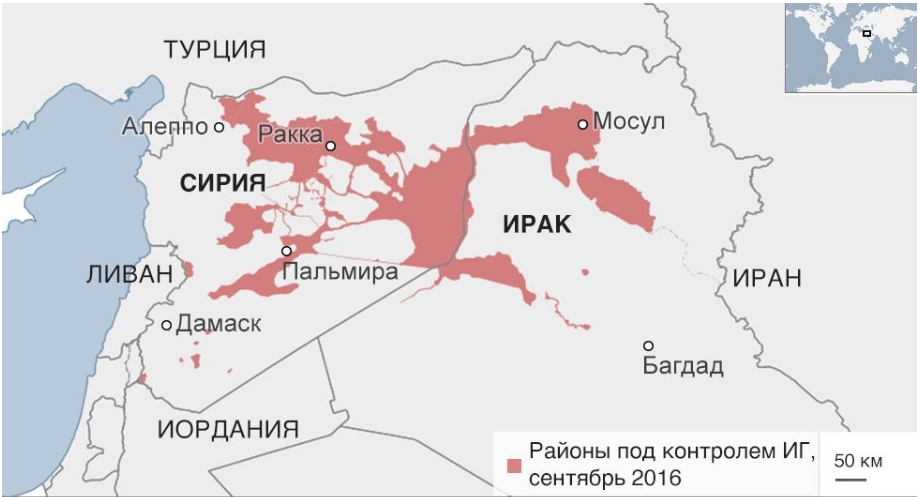 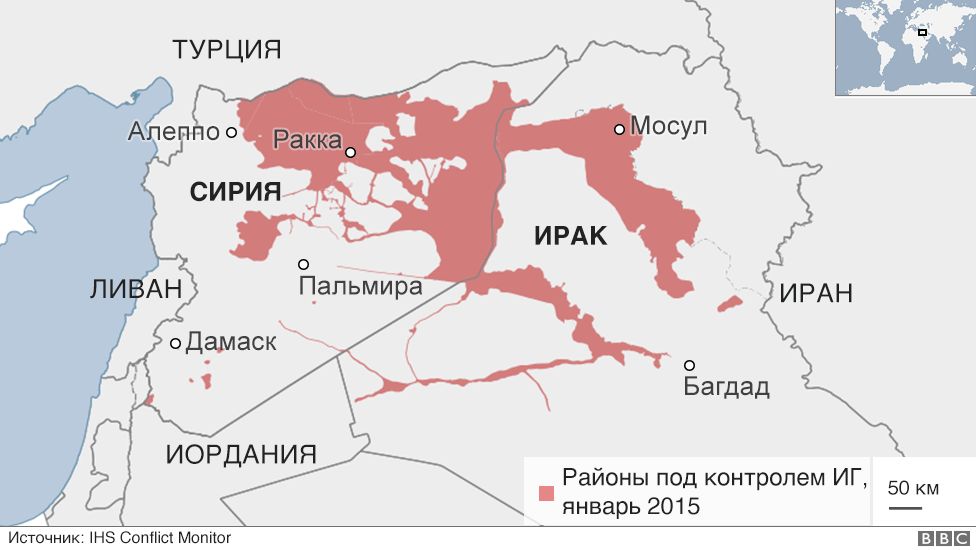 Приложение №2 Поддержка ИГИЛ в регионе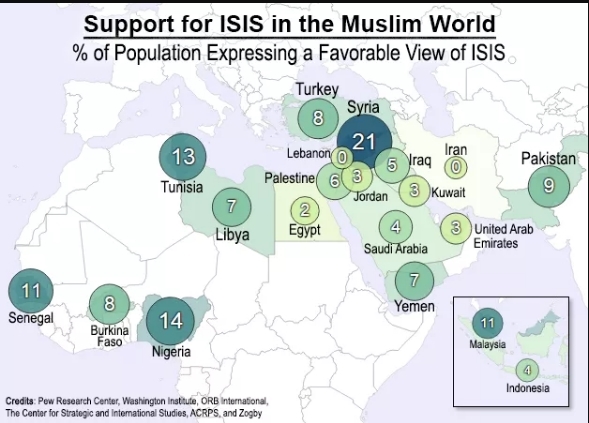 Приложение №3 Обозначение терминов в концепции исламской государственности Умма – обозначение мусульманской общины, которая приняла пророков, подчинилась им и уверовала в Аллаха. В средневековом понимании, исламское государство не основывается на нации, т.к. умма – это верующие индивиды, которые все вместе осознают себя как сообщество, отличное от остальных, по роду деятельности и т.д. Т.е. это духовное или идейное родство, поэтому оно не зависит ни от территории, ни от политической организации, ни от количества участников – умма может состоять даже из одного человека. Умма может использовать политическое оформление в случае практической надобности – наличие или отсутствие государства никак не влияет на существование уммы.Имам – духовный и политический лидер уммы. Человек, который находится впереди. Так называют и человека, который проводит коллективную молитву-намаз, и крупного мусульманского ученого, и халифа - главу мусульманского государства. Он не является руководителем национального государства, а выступает в роли администратора и учителя всех мусульман, который ведет их по пути веры. Отсюда следует, что отсутствие имама делает умму уязвимой. У суннитов имам получает власть от предшественника, по решению старейшин либо захватив ее силой. В обязанности имама входят такие функции как соблюдение законов Шариата, защита прав верующих, борьба с немусульманами, защита границ, контроль распределения доходов и расходов казны.  Даула – это форма организации уммы, похожее на государство с западной точки зрения. Абу Бакр аль-Багдади, в настоящее время, хоть и призвал всех мусульман присягнуть ему, но вынужден руководить ИГИЛ в рамках государственного образования, плюс мелкими группировками в различных странах. Т.е. полного управления над уммой он не достиг. В исламе даула означала династию, которая имела временный и детерриториальный характер. Так же даула не соотносится с понятием суверенитет, т.к. он принадлежит Аллаху, который делегирует его умме, от уммы к имаму, от имама к его подчиненным. Таким образом, даула представляет собой потестарную сетевую структуру. Байа – публичное признание власти какого-либо лица. Клятва верности в форме рукобитья отдельного индивида либо представителя группы, общины и т.д. В таком виде пророк Муххамед принимал клятвы от своих последователей. Посредством Байи  производится утверждение преемника верховной власти, который, соглашается с волей передающего ему власть  и выражает   готовность  эту  власть  принять;  утверждение договоров, введение в должность наместников и чиновников высоких рангов и представление их подчиненных. Байа обеспечивает легитимность правителей и суверенитет уммы. Джихад – борьба за веру, в защиту и распространение ислама. В радикальном толковании означает борьбу с врагами ислама, с людьми, которые отказались его принять.Приложение № 4 Доходы ИГИЛ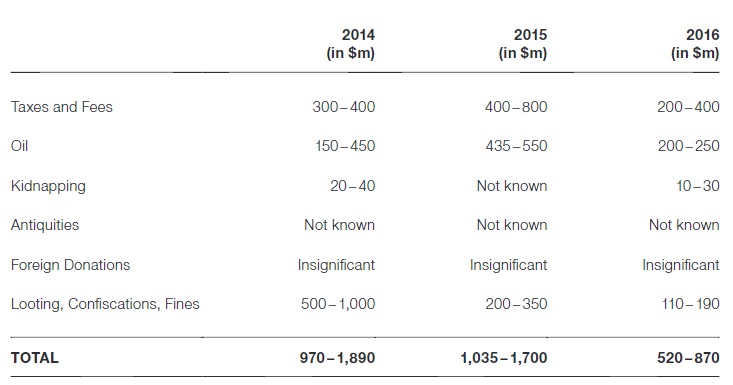 Приложение №5 Положения из открытого письма исламских ученых главарю ИГИЛ1. Не дозволяется в Исламе выпускать юридические постановления, кроме как при соответствующем уровне образования, позволяющем выносить фетвы согласно классическим трудам по основам юриспруденции. Также запрещено обрывать цитаты из Корана для вынесения решения без сопоставления их со всеми текстами, которые приходят из Корана или Хадисов по этому поводу. Иными словами, есть строгие объективные и субъективные предпосылки для фетв и не дозволяется выборочно отщипывать из аятов для вынесения юридических вердиктов, игнорируя оставшуюся часть Корана и Хадисов;2. Не дозволяется в Исламе выносить юридические решения по какому бы то ни было поводу без глубокого знания арабского языка;3. Не дозволяется в Исламе легкомысленный подход к Шариатским вопросам (чрезмерное  упрощение) без овладения в полной мере Шариатскими науками;4. Допустимы в Исламе [для ученых] расхождения в любом вопросе, кроме основных общеизвестных принципов религии;5. Запрещено в Исламе игнорировать современные реалии при вынесении юридического постановления;6. Запрещено в Исламе убийство невинного;7. Запрещено в Исламе убийство эмиссаров/послов/дипломатов; следовательно, также запрещено убийство журналистов и сотрудников гуманитарной помощи;8. Джихад не является дозволенным, кроме как по установленным в Шариате причинам, с установленными в Шариате целями и согласно установленным в Шариате правилам ведения джихада;9. Запрещено в Исламе объявлять человека неверным, пока он открыто не заявит действием или словом о своем неверии;10. Запрещено в Исламе вредить мирным иноверцам из числа «Людей Писания», к коим относятся и христиане;11. Язиды в определенных вопросах также приравнены к «Людям Писания»;12. Возрождение рабского строя недопустимо, поскольку он был отменен по единогласному мнению ученых;13. Запрещено в Исламе принуждение человека к религии;14. Запрещено в Исламе отказывать женщинам в их правах;15. Запрещено в Исламе отказывать детям в их правах;16. Запрещено в Исламе предписание юридического наказания (худуд) без соблюдения установленных Шариатом правил;17. Запрещено в Исламе подвергать людей жестоким пыткам;18. Запрещено в Исламе осквернение/ уродование тел мертвых;19. Запрещено в Исламе приписывать злодеяния Господу;20. Запрещено в Исламе разрушать могилы и святыни Пророков, мир им, и их сподвижников;21. Запрещены в Исламе вооруженные восстания по любым причинам, кроме как при явном выявлении неверия правителя и его запрете на совершение молитвы;22. Запрещено в Исламе объявлять Халифат без проведения процедуры «шура» (согласования) со всеми мусульманами;23. Допустимо в Исламе проявление любви к своим землям;24. После смерти Пророка, мир ему и благословение Аллаха, Ислам не обязывает мусульман куда-либо переселяться.Приложение №6 Примеры искажения священных текстов и идей ислама в речах проповедников ИГИЛ1. ИГИЛ: «Да благословит Аллах Мухаммада (мир ему), который был послан с мечом как Милость для Миров» Оригинал из Корана: «И Мы послали тебя (о, Мухаммад) только как милость для миров».Толкование: пророческая миссия Мухаммеда была милостью Аллаха, Который пожелал наставить людей на прямой путь. Правоверные приняли эту милость, возблагодарили Аллаха и стали выполнять все, что от них требуется. Остальные люди отказались уверовать, стали неблагодарностью отвечать на блага своего Господа и отказались от Его милости. Объяснение: Послан с мечем – это, вырванная из контекста, вставка из хадисов о действиях пророка Мухаммеда в суру Корана, оригинал которой является незыблемым. Т.о. ИГИЛ приравнивает меч (гнев) с милосердием;2. ИГИЛ: «Нет никакой жизни без джихада. Отвечайте Аллаху и Посланнику, когда он призывает вас к тому, что дарует вам жизнь»Джихад делится на большой и маленький. Большой – это борьба против своего эго, который может увести от истинной веры, маленький – это проявление стойкости в понимании Аллаха, даже перед лицом опасности или врагами. Джихад не является самоцелью – это средство мира и безопасности. Джихад объявляется против тех, кто борется против мусульман. Борьба с теми, кто не враждует и не притесняет мусульман – военное преступление; 3. Аль-Багдади по поводу объявления Халифата: «Мне дали власть над вами, и я не являюсь лучшим из вас», «Только мы являемся мусульманами, и мы решаем, кто станет халифом. Мы выбрали его, и кто бы ни отрицал его власть, —тот не мусульманин».Халиф избирается по итогам соглашения между мусульманскими странами, организациями исламских ученых и мусульман по всему миру. Следовательно, не ясно, кто дал аль-Багдади власть. Если он имел ввиду своих боевиков, то пару десятков тысяч человек не может представлять интересы полутора миллиардов мусульман. Т.к., всеобщего совета не было – халифат не действителен. У аль-Багдади получается, что 99% мусульман – неверные.4. Аль-Багдади: «Сирия не для сирийцев и Ирак не для иракцев»Призыв мусульман переселяться на захваченные боевиками территории Ирака и Сирии (хиджра) создает прецедент политики Израиля по переселению в Палестину. Так же  никакой хиджры уже не может быть, т.к. она означает переселение Пророка Мухаммеда из Мекки в Медину и начало Исламского летоисчисления.5. Четвертый праведный Халиф – Али ибн Абу Талиб, живший в 1 в.н.э., сказал следующее: «Когда вы увидите черные флаги, припадите к земле и не шевелите ни руками, ни ногами. Потом появится слабый и незначительный народ. Их сердца будут подобны кускам железа. И у них будет государство. Они не будут держать данного ими слова и соблюдать договоры. Они будут призывать к Истине, но сами не будут людьми Истины. Они будут звать друг друга по куньям (родительским припискам) и давать себе прозвища из названий городов. Их волосы будут длинными как у женщин. И так будет продолжаться, пока они не впадут в разногласия между собой, и тогда Аллах явит истину тому, кому пожелает».Исламские ученые написали, что смысл данной цитаты заключается в неповиновении и неприсоединении к государству с черными флагами, т.к. народ данного государства не будет понимать религию, которой они следуют, но будут активно призывать к Исламу. Так же эта цитата подтверждается тем, что у членов ИГИЛ действительно длинные волосы и бороды, т.к. они запретили всем делать прически. Аль-Багдади, аль-Заркави, аль-Туниси – это имена, происходящие из городов.  